Przedsiębiorstwo Wodociągów i Kanalizacji Sp. z o.o.w Rybniku 
44-210  Rybnik  ul. Pod Lasem 62 
NIP 642-26-64-990, REGON 276775388telefon: 4328072e-mail:  przetargi@pwik-rybnik.pl zwane dalej  („ZAMAWIAJĄCYM”)ogłasza przetarg na Zaprojektowanie i budowa tożsamego z obecnie eksploatowanym, układu kogeneracyjnego do skojarzonej produkcji energii elektryczne j i cieplnej oraz nowej komory fermentacyjnej wraz z niezbędną infrastrukturą  na oczyszczalni ścieków w Rybniku-Orzepowicach należącej doPrzedsiębiorstwa Wodociągów i Kanalizacji Sp. z o.o. z siedzibą w  Rybniku.SPIS TREŚCI: I.	OPIS PRZEDMIOTU ZAMÓWIENIA I WYMAGANIA DOTYCZĄCE REALIZACJI ZAMÓWIENIA	41.	PRZEDMIOT ZAMÓWIENIA	41.2.	W zakresie projektowania:	41.3.	W zakresie budowy:	51.4.	W zakresie warunków odbioru przedmiotu:	52.	ZAŁOŻENIA DO PRZEDMIOTU ZAMÓWIENIA	52.1.  Lokalizacja projektowanego obiektu:	52.2   Założenia techniczne:	63.	OPIS STANU ISTNIEJĄCEGO	84.	OBOWIĄZKI WYKONAWCY	104.1. Obowiązki Wykonawcy w zakresie projektowania	104.2.	Obowiązki wykonawcy w zakresie zatwierdzania dokumentacji projektowej:	114.3.	Obowiązki wykonawcy w zakresie prac budowlanych, dostawy, montażu i uruchomienia urządzeń oraz instalacji.	115.	5. SPOSÓB REALIZACJI PRZEDMIOTU ZAMÓWIENIA	135.1. Prowadzenie prac	135.2. Wymagania Zamawiającego:	136.	HARMONOGRAMY PRAC	14II.	PODWYKONAWSTWO	14III.	WARUNKI GWARANCJI	15IV.	UBEZPIECZENIE ODPOWIEDZIALNOŚCI CYWILNEJ	15V.	TERMIN WYKONANIA ZAMÓWIENIA	16VI.	PRZYGOTOWANIE I SKŁADANIE OFERT.	16VII. WAR UNKI UDZIAŁU W POSTĘPOWANIU	17VIII.    INFORMACJA DLA WYKONAWCÓW UBIEGAJĄCYCH SIĘ O UDZIELENIE ZAMÓWIENIA	18IX. POLEGANIE NA ZASOBACH INNYCH PODMIOTÓW	18X.  DOKUMENTY, JAKIE MAJĄ DOSTARCZYĆ WYKONAWCY W CELU POTWIERDZENIA SPEŁNIANIA WYMAGANYCH WARUNKÓW UDZIAŁU W POSTĘPOWANIU	19XI.	KRYTERIA OCENY	20XII.	SKŁADANIE OFERT I KOMINIKACJA Z ZAMAWIAJĄCYM	21XIII.	ZAWARCIE UMOWY	22XIV.	OCHRONA DANYCH OSOBOWYCH	23FORMULARZ OFERTOWY	24ZAŁĄCZNIK Nr 1: „Oświadczenie o cenie”	25ZAŁĄCZNIK Nr 2: „Oświadczenie Wykonawcy”	27Załącznik nr 3 „OŚWIADCZENIE”	30ZAŁĄCZNIK Nr 4:	31ZOBOWIĄZANIE  INNEGO PODMIOTU UDOSTĘPNIAJĄCEGO WYKONAWCY NIEZBĘDNE ZASOBY NA POTRZEBY REALIZACJI ZAMÓWIENIA PN:	31Załącznik nr 5	32WZÓR UMOWY	32ZAŁĄCZNIK NR 6	51WYMAGANIA DLA PODWYKONAWCÓW W ZAKRESIE BHP, P.POŻ. I OCHRONY ŚRODOWISKA	51OPIS PRZEDMIOTU ZAMÓWIENIA I WYMAGANIA DOTYCZĄCE REALIZACJI ZAMÓWIENIA  PRZEDMIOT ZAMÓWIENIA Przedmiotem zamówienia jest zaprojektowanie i budowa tożsamego z obecnie eksploatowanym, układu kogeneracyjnego do produkcji skojarzonej energii elektrycznej oraz nowej komory fermentacyjnej wraz z niezbędną infrastrukturą na oczyszczalni ścieków w Rybniku-Orzepowicach należącej do Przedsiębiorstwa Wodociągów  i Kanalizacji Sp. z o. o. z siedzibą w  Rybniku. Wykonawca będzie odpowiedzialny za zaprojektowanie oraz dobór, montaż odpowiednich urządzeń i instalacji w taki sposób, aby mogły nawiązać prawidłową i skoordynowaną współpracę z istniejącą infrastrukturą energetyczną i technologiczną. W zakresie projektowania:wykonanie projektu budowlanego obejmującego budynek z zabudową jednostki kogeneracyjnej, komory fermentacyjnej z budynkiem operacyjnym, studni tłuszczu, zbiornika biogazu posadowionego na fundamencie,  układu odsiarczania na bazie rudy darniowej z usuwaniem siloksanów, studni kondensatu, zabudowę w kontenerze rozdzielni elektrycznej połączonej                           z istniejącą rozdzielnią ST1 zapewniającej podłączenia do niej nowoprojektowanego kogeneratora wraz z niezbędnymi elementami instalacji zasilania energetycznego, w tym miernika parametrów sieci z wyjściem pomiarowym 4-20mA podłączonym do istniejącego systemu wizualizacji oczyszczalni ścieków, instalacji biogazowych, kanalizacyjnych, wodociągowych, cieplnych                            i elektrycznych, a także niezależnego układu sterowania i wizualizacji z oddzielnym stanowiskiem komputerowym w centralnej Dyspozytorni;uzyskanie w imieniu Zamawiającego w ramach realizacji zamówienia wszelkich wymaganych prawem uzgodnień, warunków przyłączenia do sieci energetycznej, decyzji i pozwoleń, itp.                                                w zakresie niezbędnym do wydania pozwolenia na budowę, a także przyłączenia do sieci energetycznej;wykonanie badań geotechnicznych pod projektowaną inwestycję;opracowanie we własnym zakresie niezbędnych Projektów Wykonawczych, w tym również STWiOR (specyfikacja techniczna wykonania i odbioru robót ) i kosztorysów;wykonanie innych prac, czynności i opłat (w tym projektu organizacji placu budowy) wynikłych                    w toku realizacji i niezbędnych do wykonania przedmiotu umowy, których wartość musi zawierać cena ryczałtowa;uzyskanie wymaganych uzgodnień z URE. W celu zapoznania się z zakresem planowanych robót wymaga się  przeprowadzenia przez Wykonawcę  wizji w terenie w celu oszacowania na własną odpowiedzialność kosztów i ryzyka oraz pozyskania wszelkich danych niezbędnych do przygotowania oferty. Termin wizji należy uzgodnić                                                 z Zamawiającym za pośrednictwem poczty elektronicznej zgodnie z postanowieniami Rozdziału XII Specyfikacji.  Zamawiający podczas wizji udostępni do wglądu wszelkie posiadane badania gruntu oraz dokumentację istniejących, eksploatowanych obiektów, co do których przedmiot zamówienia ma być kompatybilny. W zakresie budowy:budowę obiektów i dostawę urządzeń na podstawie opracowanej dokumentacji i pozwolenia na budowę wraz z niezbędnymi instalacjami oraz włączeniem do sieci energetycznej, z systemem sterowania i wizualizacji;prowadzenie budowy, robót zgodnie z polskim prawem Budowlanym;wykonanie dokumentacji powykonawczej z naniesionymi w sposób czytelny wszystkimi zmianami wprowadzonymi podczas budowy wraz inwentaryzacją geodezyjną wykonanych sieci i obiektów;wykonanie w wymaganym zakresie prac rozbiórkowych (fundamenty starych poletek osadowych) wraz z utylizacją powstałych odpadów;stosowanie do wykonania zamówienia tylko takich wyrobów budowlanych, które wprowadzone zostały do obrotu na zasadach określonych w ustawie z dnia 16 kwietnia 2004. o wyrobach budowlanych (Dz.U. z 2021 poz.1213.), wykonanie zamówienia nie może obejmować wyrobów o charakterze prototypowym, nie występujących w obrocie, mających wartość jedynie badawczą.  W zakresie warunków odbioru przedmiotu:przeprowadzenie rozruchu instalacji kogeneracji przez okres 1 miesiąca poprzez zapewnienie prawidłowej, płynnej, bezawaryjnej  pracy nowej jednostki kogeneracyjnej wraz z wykonaniem  prób i pomiarów potwierdzających prawidłowość działania instalacji, przy włączonej i wyłączonej istniejącej jednostce kogeneracyjnejzapewnienie prawidłowej współpracy nowej jednostki z istniejącym, eksploatowanym układem produkcji energii (siecią energetyczną) i ciepła;przeprowadzenie próby szczelności nowej komory fermentacyjnej (WKFZ) oraz uzyskanie temperatury procesowej;zapewnienie prawidłowej współpracy nowego WKFZ-u z istniejącą infrastrukturą osadową, cieplną i biogazową;opracowanie dokumentacji rozruchowej obejmującej wszystkie niezbędne protokoły kontrolne;sporządzenie,  przekazanie instrukcji obsługi i konserwacji urządzeń;sporządzenie w uzgodnieniu z Zamawiającym instrukcji eksploatacji/sterowania nowych obiektów;przeprowadzenie szkolenia personelu Zamawiającego;uzyskanie zgodny na użytkowanie obiektów.ZAŁOŻENIA DO PRZEDMIOTU ZAMÓWIENIA2.1.  Lokalizacja projektowanego obiektu: Oczyszczalnia ścieków zlokalizowana jest w północno-zachodniej części miasta Rybnika w dzielnicy Orzepowice przy ul. Rudzkiej. Teren oczyszczalni ograniczony jest od północy rzeką Ruda, a od zachodu rzeką Nacyna. W odległości ok. 0,9 km na północny zachód od oczyszczalni znajduje się Zbiornik Rybnicki, na rzece Rudzie. Działka oczyszczalni o powierzchni około 8 ha ma zapewniony dojazd drogą asfaltową, od strony południowo zachodniej. Projektowana inwestycja winna być zlokalizowana w sąsiedztwie istniejących komór fermentacyjnych. Lokalizacja kontenera z układem łączącym projektowany kogenerator z instalacją elektro-energetyczną ST1 zostanie określona na etapie projektowania. Teren oczyszczalni nie został ujęty w rejestrze zabytków oraz położony jest poza zasięgiem oddziaływania dóbr kultury, nie leży również w granicach terenów górniczych i nie dotyczą jej związane a takimi terenami zakazy, nakazy i dopuszczenia.2.2   Założenia techniczne:nowa jednostka kogeneracyjna musi być kompatybilna z obecnie zabudowaną o mocy elektrycznej ok.200 kW w obudowie dźwiękochłonnej wyposażonej w detektor gazów niebezpiecznych oraz tlenku węgla, jednostka musi być wyposażona w zewnętrzny układ chłodzenie pierwotnego i wtórnego poprzez chłodnice wentylatorowe, tłumik wydechu spalin z izolacją termiczną, zestaw wymienników ciepła, silnik spalinowy 1500 obr/min produkcji MAN lub Tedom z cieczowym systemem chłodzącym, system automatycznego uzupełniania oleju smarującego, elektroniczny regulator obrotów, czyszczenie powietrza i oleju przy użyciu wymiennych filtrów, prądnica synchroniczna Leroy Somer,  automatyczna regulacja napięcia wyjściowego, z możliwością ręcznej regulacji współczynnika mocy cos fi  w granicach minimum od 0,93L do 0,93C oraz regulacją mocy ręcznej i automatycznej na podstawie wypełnienia zbiornika biogazu oraz bilansu mocy oddawanej do sieci elektroenergetycznej,  silnik i prądnica amortyzowane względem ramy celem zniwelowania drgań przenoszonych na podłoże, pod silnikiem wanna ekologiczna przeznaczona do przechwytywania ewentualnych wycieków oleju, przyłącza kołnierzowe do odbioru ciepła, zewnętrznej chłodnicy obiegu intercoolera silnika, zewnętrznej chłodnicy obiegu cieplnego;budynek kogeneratora o powierzchni użytkowej co najmniej 36 m2 (6 x 6 m), zapewniający bezpieczne wykonywanie prac konserwacyjnych i remontowych przy kogeneratorze,  nie jest przeznaczony na pobyt ludzi - nie przewiduje się stałej ani czasowej załogi (krótkotrwałe przebywanie wiążę się z dozorem i konserwacją urządzeń), budynek jednokondygnacyjny, nie podpiwniczony, o konstrukcji murowanej, otynkowany i pomalowany,  od strony zewnętrznej ściany ocieplone wełną mineralną o gr. zgodnej z wymaganiami, wejście na dach z poziomu terenu drabią wykonana ze stali AISI 304 z kabłąkiem od wys. 2 m, budynek bez progu na wejściu umożliwiający wjazd do obiektu wózka widłowego (demontaż części kogeneratora), dach żelbetowy, jednospadowy pokryty papą, ogniomurek zabezpieczony blachą teflonową uszczelnioną silikonem dekarskim, podłoga ze spadkiem w kierunku kratki ściekowej oraz ściany do wys. 2 m wyłożone płytkami ceramicznymi, obiekt wyposażony w wodę bieżącą zaopatrującą umywalkę z podgrzewaczem przepływowym z odprowadzeniem ścieków do kanalizacji zakładowej oraz zawór czerpalny, wody deszczowe odprowadzone z dachu do kanalizacji zakładowej poprzez studnię rewizyjną,  architektura obiektu współgrająca z istniejącym budynkiem kogeneratora, budynek wyposażony                     w systemem detekcji gazów niebezpiecznych odcinających dopływ biogazu do budynku, obiekt ogrzewany w przypadku braku pracy kogeneratora nagrzewnicą elektryczną z termostatem, obiekt  wyposażony w wentylację mechaniczną i grawitacyjną;wydzielona komora fermentacji zamkniętej o pojemności roboczej 5.000 m3 wykonana z żelbetu z systemem odbioru biogazu oraz niezbędnymi zabezpieczeniami, klatką schodową, niezbędną armaturą; zbiornik winien być wyposażony w: układ mieszania osadu (z wizualizacja poboru mocy przez urządzenie mieszające), układ zraszania piany, układ sygnalizacji i blokowania  przepełnienia zbiornika i rurociągów odpływowych, pomiar temperatury osadu, zbiornik winien być wyposażony w stożkową część denną (z rurą służąca do opróżniania zbiornika) z otworem rewizyjnym o wymiarach co najmniej 800 x 800 mm oraz włazem rewizyjnym i wziernikiem szklanym w części dachowej; odprowadzenie osadu przefermentowanego niezależnym rurociągiem do istniejącego zbiornika magazynowego, rurociągi osadowe wychodzące ze zbiornika wykonane ze stali kwasoodpornej, przy zbiorniku winien być zlokalizowany budynek techniczny w którym zlokalizowany będzie: układ ogrzewania osadu zapewniający utrzymanie w zbiorniku temp. 38°C (przez cały rok) dwoma pompami tożsamymi z obecnie eksploatowanymi, z  wymiennikami typu rura w rurze z doprowadzeniem wody grzejnej z instalacji kogeneracji, układ osadowy z maceratorami osadu surowego i nadmiernego połączony z istniejącym węzłem osadowym, w budynku winna znajdować się instalacja dozowania reagentów do WKFZ-u ( obejmująca zbiornik typu Mauzer o poj. 1000 l z pompą podającą i armaturą zabezpieczającą,  przy komorze fermentacyjnej winna się znajdować studnia tłuszczu wyposażona w mieszadło, oraz w budynku technicznym macerator tłuszczu i pompę podającą tłuszcz do WKFZ-ów (tłuszcz wydzielony jest w piaskowniku i będzie przewożony do przedmiotowej studni wozem asenizacyjnym); zbiornik do magazynowania biogazu trzymembranowy (membrana zewnętrzna, wewnętrzna i denna), dwupowłokowy (powłoka zewnętrzna-powietrzna i wewnętrzna biogazowa) o pojemności 1000 m3 wyposażony w jeden zawór nadmiarowy powietrza umiejscowiony po przeciwległej stronie dmuchaw powietrza, z hydrauliczny zaworem bezpieczeństwa przestrzeni biogazowej wykonany ze stali nierdzewnej, system kotwienia z AISI 304 i AISI 316, jedno okienko kontrolne, pomiar napełnienia zbiornika, pomiar metanu w przestrzeni między powłokowej z sygnalizację jego pojawienia się, szafka zasilająco-sterownicza z odczytem napełnienia zbiornika, pracą dmuchaw powietrza oraz dmuchaw biogazu, grawitacyjne odwodnienie zbiornika biogazu, powłoka zewnętrzna powietrzna o podwyższonej odporności na działanie promieniowania ultrafioletowego powyżej 6 wg normy (DIN EN ISO 105 B02), wykonana z tkaniny poliestrowej, obustronnie powlekanej PVC i lakierowanej, kolor biały, odporność na zimno do -25 oC, na ciepło do +70 oC, od odporna na działanie grzybów, trwałość powłoki powyżej 20 lat,  powłoka wewnętrzna, biogazu odporna na składniki biogazu takie jak siarkowodór, metan, o niskiej przepuszczalności dla biogazu, trwałość powłoki powyżej 20 lat, powłoki wewnętrzna i denna zgrzana fabrycznie, odporność na zimno do -25 oC, na ciepło do +70 oC, pasy membran powłoki zewnętrznej i wewnętrznej zgrzewanych przy użyciu urządzeń zgrzewających o wysokiej częstotliwości;dmuchawy powietrza – 2 szt. kompatybilne z istniejącymi,  odśrodkowe z silnikiem w wykonaniu przeciwwybuchowym, utrzymujące stałe ciśnienie biogazu w zbiorniku tożsame z ciśnieniem w  istniejącym zbiorniku, pracujące naprzemiennie, wyposażone w klapy zwrotne ze stali nierdzewnej przewód tłoczny powietrza w ścianie zbiornika-zasilanie dmuchaw 230 V, 50 Hz, umiejscowione na fundamencie zbiornika biogazu;dmuchawy biogazu - 2szt. kompatybilne z istniejącymi, podnoszące ciśnienie do wartości wymaganej przez jednostkę kogeneracyjną, pracujące naprzemiennie, napęd bezpośredni, w wykonaniu przeciwwybuchowym, wyposażone w klapy zwrotne ze stali nierdzewnej, przepustnice odcinające przed i za dmuchawą – zasilanie dmuchaw 230 V, 50 Hz;odsiarczalnik - budowa nowego układu odsiarczania biogazu wraz z usuwaniem siloksanów do wartości określonej w DTR nowej jednostki kogeneracyjnej , wykonanie ze stali kwasoodpornej lub innych materiałów odpornych na korozyjne działanie  siarkowodoru i innych składników biogazu (elementy odsiarczalnika śruby, nakrętki, podkładki łączniki wykonane ze stali AISI 316), proces odsiarczania oparty na bazie rudy darniowej z możliwością by-passu odsiarczalnika, z zaworem do odpowietrzenia i przedmuchu odsiarczalnika, przepływ maksymalny biogazu to 225 m3/h i stężenie siarkowodoru max. 500 ppm. Wymagany stopień odsiarczenia biogazu zgodny z wymaganiem istniejącej i projektowanej jednostki kogeneracyjnej;zabudowę w kontenerze rozdzielni elektrycznej połączonej ze stacją transformatorową ST1 oraz jej rozdzielnią zapewniającej podłączenia do niej nowoprojektowanego kogeneratora z zapewnieniem współczynnika mocy tgφ≤0,4 wyliczanego na podstawie układu pomiarowo-rozliczeniowego niezależnie od  pracy kogeneratora i utrzymania harmonicznych podczas pracy kogeneratora w obowiązujących normach, dobór właściwych zabezpieczeń oraz układów łączeniowych, które nie będą negatywnie wpływały na stabilność zasilania oczyszczalni, wykonanie wszelkich prac określonych w warunkach przyłączenia uzgodnionych z zakładem energetycznym., zabudowę rejestratora sieci wraz z wizualizacją w systemie SCADA;rurociągi biogazu projektowane na przepływ max. 225 m3/h, wraz ze studniami kondensatu odbierającymi wykroplony w rurociągach kondensat, projekt winien również uwzględniać by-pass projektowanego zbiornika biogazu umożliwiający współpracę nowoprojektowanej jednostki kogeneracyjnej z istniejącym zbiornikiem biogazu i odwrotnie tj. pracę istniejącego kogeneratora z nowoprojektowanym zbiornikiem. Projektowany układ winien zapewnić równomierny rozpływ biogazu do istniejącego jak i projektowanego zbiornika biogazu;rurociągi CO obejmujące odbiór ciepła z projektowanego kogeneratora i wprowadzenie go do istniejącej infrastruktury ciepłowniczej, w tym układu wymiany ciepła w nowym budynku technicznym, nadmiar ciepła z jednostki kogeneracyjnej odprowadzany do atmosfery poprzez chłodnie wentylatorowe;pochodnia spalająca nadmiar biogazu;instalacje oświetlenia terenu, elektryczne, uziemiające, obejmujące zasilanie nowoprojektowanych urządzeń budynku kogeneratora, budynku technicznego, zbiornika biogazu, odsiarczalnika, komory fermentacyjnej kontenera itp.;instalacje energetyczne obejmujące wyprowadzenie produkowanej w nowoprojektowanej jednostce kogeneracyjnej energii do rozdzielni  przy ST1 do zasilania urządzeń oczyszczalni oraz z oddaniem jej nadmiaru do sieci energetycznej;instalacja wodociągowa obejmująca zasilanie w wodę projektowanego budynku kogeneratora, budynku technicznego, WKFZ-u i instalacji p.poż.;instalacja kanalizacyjna obejmująca odprowadzenie ścieków i wód deszczowych z budynku kogeneratora, budynku technicznego, odsiarczalnika, awaryjnego odpływu ze studni tłuszczu oraz studni kondensatu do kanalizacji ogólnozakładowej;instalacje wentylacyjne obejmujące wentylację mechaniczna i grawitacyjną budynku kogeneratora, budynku technicznego, kontenera.;zagospodarowanie terenu winno objąć zaprojektowanie i wybudowanie drogi dojazdowej do projektowanego budynku kogeneratora, budynku technicznego, WKFZ-u oraz kontenera, zagospodarowanie i lokalizacja obiektów winna zapewnić dojazd samochodów ciężarowych do włazu WKFZ-54, opaski wokół budynku i zbiornika biogazu wyłożone agrowłókniną i przykryte żwirem (nawiązujące do obecnego wykończenia).OPIS STANU ISTNIEJĄCEGOObecnie układ kogeneracji obejmuje jednostkę kogeneracyjną firmy Elteco PETRA 250 oC wyposażoną w silnik MAN serii E2876 LE 302 z prądnicą Leroy Somer serii LSA 46.2.L9 Jednostka posiada pełny zestaw wymienników ciepła umożliwiających wykorzystanie wytwarzanej energii cieplnej w obiegach grzewczych, zewnętrzną chłodnicę obiegu intercoolera Gunter serii GFH 052 A/2, zewnętrzną chłodnicę awaryjnego chłodzenia Gunter serii GFW 090.1/2 z systemem sterowniczym ComAp InteliSys-NT umożliwiającym współpracę równoległa jednostki z siecią energetyczną. Wyprodukowana energia elektryczna poprzez stację ST2 zasila obiekty oczyszczalni a jej nadmiar oddawany jest do sieci energetycznej. Produkowany w WKFZ-ach-2szt. biogaz w ilości Qśr.D=3282 m3/d i wartości maksymalnej 5600m3/d przechodzi przez studnię kondensatu do odsiarczalnika koszowego wykonanego ze stali AISI 304 o pojemności użytkowej 6 m3, izolowanego cieplnie, z wypełnieniem na  bazie rudy darniowej, odsiarczalnik wyposażony jest w króćce do poboru biogazu przed i za zbiornikiem, zawory odcinające przed i za urządzeniem, zawór odpowietrzający. Średnie stężenie siarkowodoru przed odsiarczalnikiem wynosi 200 ppm, maksymalne 500 ppm Po instalacji odsiarczania biogaz przechodzi przez kolejną studnię kondensatu gdzie jest kierowany na zbiornik biogazu lub pochodnię. Pochodnia spala nadmiar produkowanego biogazu i uruchamia się przy przekroczeniu zadanego ciśnienia lub przekroczenia progu napełnienia zbiornika biogazu. Zbiornik biogazu firmy EKOWAVE o pojemności 550 m3 posadowiony jest na płycie fundamentowej. Wyposażony jest w dwie dmuchawy powietrza pracujące naprzemiennie firmy CIMME XGBI E04080E 4 LG. Zbiornik wyposażony jest w hydrauliczny zawór bezpieczeństwa zamontowany na rurociągu zasilającym biogazu oraz zawór nadmiarowy powietrza zabudowany na zbiorniku. Jest to zbiornik w którym membrana biogazowa przykryta jest chroniąca ją i odporną na warunki atmosferyczne membraną zewnętrzną -powietrzną. Ze zbiornika biogaz przechodzi przez studnię kondensatu do dmuchawy biogazu firmy Meidinger S-GRN48/120/500/1G, która podnosi ciśnienie  z ok.1,1 kPa do ok.5,0 kPa. Z dmuchawy biogaz płynie do jednostki kogeneracyjnej i 2 kotłów firmy Viessamann. Na wejściu do budynku rurociąg biogazu wyposażony jest w automatyczny zawór, odcinający dopływ biogazu w przypadku rozszczelnienia się instalacji i pojawienia się w budynku biogazu. Produkowana w kogeneratorze i kotłach energia cieplna służy do ogrzewania komór fermentacyjnych jak również obiektów technologicznych i budynku administracyjnego z warsztatami. Ogrzana w kotłach i kogeneratorze woda grzewcza przechodzi przez sprzągło hydrauliczne i jest rozdzielana na ogrzewanie komór fermentacyjnych i budynku stacji odwadniania z pompą CO, druga nitka biegnie do budynku administracyjnego gdzie znajduje się pompa CO zasilająca budynek administracyjny i warsztaty. W budynku operacyjnym oczyszczalni ob.52- budynek rozdziału ciepła, nitka zasilająca WKFZ-y i stację odwadniania jest rozdzielana na ogrzewanie WKFZ-u 53, 54 i stacji odwadniania z oddzielną pompą CO dla każdego odbioru. Ścieki z budynku kogeneratora i kotłów, wody deszczowe oraz wydzielona w studniach kondensatu woda odprowadzana jest do kanalizacji oczyszczalni i kierowana na początek układu technologicznego oczyszczalni.Obecnie na oczyszczalni eksploatowane są dwie wydzielone komory fermentacji zamkniętej (WKFZ) o pojemności 2500 m3 każda produkcji PERMASTORE. Dno zbiorników (fundament) wykonano z żelbetu. Ściany boczne i strop  wykonany jest z płyt stalowych szkliwionych szkłem kobaltowym. Zbiorniki ocieplone są wełną mineralną i osłonięte płytami trapezowymi. Każdy ze zbiorników wyposażony jest w mieszadło pionowe dwu wirnikowe firmy ABS, czujniki przepełnienia,  zawór bezpieczeństwa ustawiony na ciś. max. 2,5 kPa. Ogrzewanie osadu następuje poprzez wymuszony przepływ osadu przez wymienniki rurowe za pomocą pompy firmy Hidrostal. OBOWIĄZKI WYKONAWCYZamawiający udzieli Wykonawcy niezbędnych uprawnień do reprezentowania go przed instytucjami zewnętrznymi oraz deklaruje zaangażowanie we wszystkich sprawach formalnych tam gdzie udział Zamawiającego jest wymagany.4.1. Obowiązki Wykonawcy w zakresie projektowaniawykonanie Projektu budowlanego, który musi być opracowany przez personel inżynieryjno-techniczny o odpowiednich kwalifikacjach zawodowych posiadających uprawnienia do projektowania w odpowiedniej specjalności oraz będące członkiem właściwej izby samorządu zawodowego zgodnie z Ustawą z dnia 7 lipca 1994 r. Prawo budowlane (Dz.U. z 2021 r. poz. 2351 z późn.zm) lub spełniają warunki Art.12. a lub 12 b w/w ustawy. Projekt budowlany musi być wykonany w języku polskim, zgodnie z Rozporządzeniem Ministra Transportu Budownictwa i Gospodarki Morskiej z dnia 25 kwietnia 2012 w sprawie szczegółowego zakresu i formy projektu budowlanego  Dz.U. 2012 poz. 469 wraz z późniejszymi zmianami; uzyskanie wszelkich niezbędnych danych wymaganych do opracowania dokumentacji projektowej;uzyskanie map do celów projektowych;wykonanie dokumentacji geotechnicznej;sporządzenie dodatkowych opracowań i ekspertyz, jeżeli zaistnieje taka konieczność, przy czym Wykonawca musi je przewidzieć i zrealizować w ramach ceny oferty;wykonanie wszystkich innych czynności i poniesienia z tego tytułu wszelkich kosztów związanych z kompleksową realizacją przedmiotowego zamówienia;wykonanie projektów wykonawczych;zaprojektowanie obiektów, dobór urządzeń oraz niezbędnych instalacji zgodnie z wymaganiami Zamawiającego, z uwzględnieniem stanu istniejącego;wykonawca wystąpi z upoważnienia Zamawiającego z wnioskiem o uzyskanie pozwolenia na budowę;Wykonawca jest zobowiązany do terminowego usunięcia nieprawidłowości/braków w dokumentacji projektowej stwierdzonych przez Zamawiającego;Wykonawca ponosi odpowiedzialność za wszelkie szkody powstałe w związku z odmową udzielenia lub opóźnieniem wydania Zamawiającemu pozwolenia na budowę, w tym również szkody polegające na opóźnieniu w realizacji inwestycji;Wykonawca z upoważnienia Zamawiającego do uzyska niezbędne uzgodnienia z dostawcą egerii elektrycznej oraz URE.Wykonawca w cenie oferty zobowiązany jest zapewnić pełnienie nadzoru autorskiego nad realizowanymi pracami do czasu zakończenia inwestycji i oddania do użytkowania. Każda część dokumentacji musi być jednoznacznie oznaczona Wszystkie plany sytuacyjne mają być wykonane w technice barwnej. Zamawiający wymaga stosowania w rozwiązaniach projektowych materiałów budowlanych spełniających wymogi Ustawy z dnia 16 kwietnia 2004 r o wyrobach budowlanych ( Dz.U. z 2021 poz. 1213).Obowiązki wykonawcy w zakresie zatwierdzania dokumentacji projektowej:każda część projektu i dokumentacji  (rysunki, opisy, obliczenia, dane) będzie zatwierdzana przez Zamawiającego, Wykonawca nie przystąpi do końcowej edycji dokumentu przed zatwierdzeniem przez Zamawiającego;wszelkie zmiany i uwagi Zamawiającego do projektów będą na bieżąco nanoszone przez Wykonawcę, a następnie przedłożone Zamawiającemu do ponownego zatwierdzenia, wszelkie zmiany i modyfikacje będą realizowane przez Wykonawcę bez dodatkowej opłaty;Zamawiający zatwierdzi ostateczną, uzgodnioną wcześniej dokumentację w terminie 21 dni od daty jej otrzymania, jeżeli w tym terminie Zamawiający nie wniesie żadnych uwag dokumentację uznaje się za zatwierdzoną. Zatwierdzenie dokumentacji przez Zamawiającego nie zastępuje weryfikacji projektu przez uprawnione osoby zgodnie z zapisami Prawa Budowlanego oraz nie zwalnia z odpowiedzialności za zaprojektowane rozwiązania oraz zastosowane urządzenia i materiały, a także ewentualne błędy, pominięcia i rozbieżności.Obowiązki wykonawcy w zakresie prac budowlanych, dostawy, montażu                                             i uruchomienia urządzeń oraz instalacji.po uzyskaniu prawomocnej Decyzji o pozwoleniu na budowę  Wykonawca zrealizuje w całości zakres robót objęty zamówieniem zgodnie z projektem budowlanym,  przedmiotową specyfikacją i projektami wykonawczymi/branżowymi;po zakończeniu robót budowlanych potwierdzonych stosownym protokołem odbioru zatwierdzonym przez Zamawiającego Wykonawca przeprowadzi rozruch instalacji;pozytywne zakończenie rozruchu zostanie potwierdzone protokołem odbioru przy czym warunkiem podpisania protokołu przez Zamawiającego będzie bezawaryjna praca instalacji przez okres 1 miesiąca;po dokonaniu rozruchu zakończonego wynikiem pozytywnym, potwierdzonym protokolarnie przez Zamawiającego, Wykonawca przeprowadzi szkolenie dla personelu Zamawiającego (potwierdzonego protokołem z przeprowadzonego szkolenia) wraz z przekazaniem szczegółowej instrukcji eksploatacji  (całość w języku polskim). Instrukcja powinna być na tyle szczegółowa, by Zamawiający mógł prawidłowo eksploatować, konserwować i regulować pracę wszystkich urządzeń. Instrukcja w formie papierowej i elektronicznej (na płycie DVD lub CD; pliki w formatach edytowalnych: doc, xls, dwg oraz pdf) w jednym komplecie zostanie przekazana Zamawiającemu do zatwierdzenia nie później niż 3 dni przed planowanym terminem szkolenia. Przekazanie kopii oprogramowania oraz nastaw niezabezpieczonych hasłem. Instrukcja powinna zawierać przede wszystkim:wyczerpujący opis działania instalacji i wszystkich jej elementów składowych, rysunki w tym: plan sytuacyjny, schemat technologiczny, elektryczny i AKPiA, rzuty i niezbędne przekroje, instrukcje i procedury uruchamiania, eksploatacji i wyłączania dla instalacji i postępowania w sytuacjach awaryjnych,procedury lokalizowania awarii,zasady BHP przy obsłudze instalacji,wykaz wszystkich elementów/urządzeń/armatury, itp., zawierający m.in.: nazwę i dane producenta i serwisu,  model, typ, numer katalogowy,  podstawowe parametry techniczne, DTR oraz karty gwarancyjne,instrukcje montażu i użytkowania urządzeń,  paszportów UDT urządzeń dla których jest to wymagane wraz z dopuszczeniem do eksploatacji.Wykonawca po zakończeniu prac budowlanych, prac rozruchowych, uzyskaniu pozytywnych wyników pracy instalacji wraz z współpracą jednostki kogeneracyjnej z siecią energetyczną oraz współpracy z istniejącą infrastrukturą Zamawiającego, zgłosi zakres robót będący przedmiotem do odbioru technicznego; odbiór techniczny będzie podstawą do wystąpienia o zgodę na użytkowanie obiektów;  Wykonawca przekaże kompletną dokumentację powykonawczą wraz z niezbędnymi opisami w zakresie i formie jak w dokumentacji projektowej, a ich treść przedstawiać będzie roboty tak, jak zostały przez Wykonawcę zrealizowane, z zaznaczeniem lokalizacji, wymiarów i detali wykonanych robót; ponadto Wykonawca zobowiązany jest do sporządzenia geodezyjnej inwentaryzacji powykonawczej w celu zebrania aktualnych danych o przestrzennym rozmieszczeniu elementów zagospodarowania terenu. Przewody podziemne oraz elementy uzbrojenia należy poddawać pomiarowi powykonawczemu po ułożeniu w wykopie, ale przed ich przykryciem (zasypaniem). Na zlecenie i koszt Wykonawcy uprawniony geodeta zgłosi inwentaryzację do zasobów geodezyjnych i wykona aktualne mapy. Uzupełnienie mapy zasadniczej wynikami pomiarów powykonawczych należy wykonać w formie analogowej i elektronicznej. Inwentaryzację powykonawczą w wersji elektronicznej należy dostarczyć Zamawiającemu na typowym nośniku informatycznym  (płyta CD lub DVD) w formacie pliku *.txt i dwg. Plik (pliki) txt musi zawierać numery węzłów wykazanych na szkicach geodezyjnych i odpowiadające im rzędne oraz pary współrzędnych.Dokumentację powykonawczą budowy stanowią w szczególności:Kompletny Projekt Powykonawczy z naniesionymi zmianami dokonanymi w toku wykonywania Robót,Geodezyjna dokumentacja powykonawcza zawierająca dokumentację geodezyjną sporządzoną na poszczególnych etapach budowy oraz geodezyjną inwentaryzację powykonawczą wraz z kopią aktualnej mapy zasadniczej terenu,Oryginał dziennika budowy wraz z oświadczeniami Wykonawcy (kierownika budowy):zgodności wykonania obiektu budowlanego z projektem budowlanym i warunkami pozwolenia na budowę, przepisami i obowiązującymi Polskimi Normami,doprowadzeniu do należytego stanu i porządku terenu budowy i terenów przyległych, założone i wypełnione przez Wykonawcę Książki obiektów budowlanych wymaganych Prawem Budowlanym (art. 64 Ustawy Prawo Budowlane) Pozostałe dokumenty wynikające z Art. 57 Prawa budowlanego.f) Odbiór końcowy ostateczny zostanie potwierdzony protokolarnie przez Zamawiającego po pozytywnej ocenie przekazanych dokumentów, zrealizowanych robót  osiągnięciu wymaganych parametrów, uzyskaniu zgody na użytkowanie obiektów.5.	SPOSÓB REALIZACJI PRZEDMIOTU ZAMÓWIENIA5.1. Prowadzenie prac Wykonawca przed przystąpieniem do prac budowlano/montażowych odpowiada za: zgłoszenie rozpoczęcia robót w Nadzorze Budowlanym;zorganizowanie zaplecza socjalnego dla swoich brygad roboczych wraz z jego likwidacją po zakończeniu robót; realizację wszelkich robót zgodnie z obowiązującymi przepisami, normami, z zachowaniem warunków p.poż. i bhp;stosowanie materiałów posiadających wymagane świadectwa i atesty;stosowanie się do zaleceń, uwag Zamawiającego w trakcie realizacji przedmiotu zamówienia; uzyskanie akceptacji Zamawiającego co do zastosowanych materiałów, urządzeń ujętych w projekcie lub równoważnych;dbanie o należyty porządek na terenie budowy, zabezpieczenie terenu robót budowlanych z zachowaniem najwyższej staranności;przekazanie Zamawiającemu, pełnej listy pracowników biorących udział w realizacji przedmiotowego zadania; prowadzenie pełnej dokumentacji budowy, w tym dziennika budowy w sposób umożliwiający odtworzenie chronologii zdarzeń zachodzących w czasie trwania prac budowlanych;złożenie w imieniu Zamawiającego w Nadzorze Budowlanym informacji o zakończeniu robót oraz uzyskania zgody na użytkowaniebieżącą utylizację odpadów pochodzących z prowadzonych prac i dostarczenie Zamawiającemu kopii kart przekazania odpadów wygenerowanych w systemie BDO; uporządkowanie terenu po zakończeniu prac oraz przywrócenie  terenu do stanu pierwotnego.5.2. Wymagania Zamawiającego:pracownicy Wykonawcy (oraz podwykonawców) biorący udział w realizacji przedmiotowego zamówienia będą wyposażeni w środki ochrony indywidualnej (m.in. hełmy, okulary ochronne, rękawice) oraz  będą wykonywali przedmiot umowy w ubraniach roboczych o jednolitym standardzie, na których w sposób czytelny naniesiona będzie nazwa firmy Wykonawcy/Podwykonawcy, a także aby na terenie prowadzonych prac będą zobligowani do noszenia czytelnych  identyfikatorów  zawierających  następujące dane: imię, nazwisko;pracownicy Wykonawcy (oraz podwykonawców) każdorazowo przy wejściu na teren prowadzonych prac oraz przy jego opuszczeniu będą dokonywali rejestracji  w systemie RCP za pomocą przekazanych przez Zamawiającego kart; Wykonawca, będzie przedkładał uprawnionemu przedstawicielowi Zamawiającego (co miesiąc - w terminie do 25 dnia  każdego miesiąca, poprzedzającego miesiąc rozliczeniowy) miesięczny harmonogram zmianowy pracowników realizujących przedmiot zamówienia wraz z podziałem  na poszczególne zmiany. W przypadku  konieczności wprowadzenia zmian w w/w harmonogramie Wykonawca zobowiązany jest niezwłocznie poinformować przedstawiciela Zamawiającego o wprowadzonych zmianach. osoby trzecie  związane z realizacją przedmiotowego zamówienia  (np. przebywające na terenie prac   w celu ustaleń technicznych) będą mogły  przebywać  na terenie prowadzonych prac jedynie po uzyskaniu pisemnej zgody przedstawiciela Zamawiającego, z zastrzeżeniem, iż każdorazowo taki  pobyt będzie ewidencjonowany w odpowiednim rejestrze Zamawiającego; osoby przebywające na terenie prowadzonych prac muszą posiadać identyfikator, a jeżeli wymagają tego przepisy prawa, również środki ochrony indywidualnej;	niniejszy zapis nie dotyczy Pracowników Wykonawcy oraz pracowników Podwykonawców;ze względu na fakt, że oczyszczalnia jest zakładem o pracy ciągłej, prace na instalacjach ciepłowniczych i gazowych należy prowadzić tak, żeby przerwa w dostawie ciepła była:do budynku technologicznego  jednorazowo nie dłuższa niż 12 godzin, po których nastąpi 48                                         godzin pełnego zasilania w ciepło, do budynku administracyjnego po 4 godziny na zmianę w okresie zimowym,Wszelkie wyłączenia muszą być wcześniej uzgodnione z kierownictwem, a w przypadku nieobecności z dyżurnym Dyspozytorem. HARMONOGRAMY PRACWybrany w postępowaniu przetargowym Wykonawca sporządzi  przed podpisaniem umowy Harmonogram prac wraz z podziałem kosztów przewidzianych na realizację zadania na część projektową (w tym wszelki uzgodnienia, decyzje, prace przedprojektowe) oraz budowlaną, który musi zostać zatwierdzony przez Zamawiającego. Harmonogram ten będzie stanowił Załącznik  do podpisanej umowy. Po uzyskaniu pozwolenia na budowę, w terminie nie przekraczającym 30 dni, Wykonawca przedstawi Zamawiającemu Harmonogram rzeczowo-finansowy robót, który musi zostać zatwierdzony przez Zamawiającego. Harmonogram ten będzie stanowił podstawę do oceny zaawansowania realizacji przedmiotu zamówienia i dalszego częściowego fakturowania za poszczególne etapy prac.Zamawiający ma prawo w każdym czasie zażądać od Wykonawcy wykazania się zaawansowaniem prac związanych z realizacją zamówienia. PODWYKONAWSTWOCałości prac objętych niniejszym postępowaniem nie można powierzyć podwykonawcom.Zamawiający dopuszcza udział podwykonawców w wykonywaniu robót budowlanych/projektowych o wartości nie większej niż 40 % wartości umowy.Zamawiający wnosi o wskazanie  przez Wykonawcę części zamówienia, których wykonanie zamierza powierzyć podwykonawcom, i podania nazw ewentualnych podwykonawców, o ile są już znani.W terminie 14 dni przed rozpoczęciem prac przez podwykonawcę, Wykonawca przedłoży Zamawiającemu projekty umów celem ich akceptacji przez Zamawiającego oraz udzieli Zamawiającemu wszelkich informacji dotyczących tych podwykonawców. Zamawiający dokona akceptacji lub wniesie zastrzeżenia  jeżeli projekt zawiera postanowienia niezgodne z prawem w terminie do 5 dni od otrzymania ww/ dokumentów. Wykonawca przy realizacji przedmiotu umowy nie będzie korzystał z podwykonawców bez zgody Zamawiającego. Zamawiający zastrzega sobie prawo rozwiązania umowy ze skutkiem natychmiastowym w przypadku powzięcia informacji o udziale niezgłoszonych podwykonawców w realizacji przedmiotu umowyPowierzenie części zamówienia podwykonawcom nie zwalnia Wykonawcy                                                           z odpowiedzialności za należyte wykonanie zamówienia. Podwykonawca nie może zlecić wykonania części zamówienia dalszemu podwykonawcy, bez pisemnej zgody Zamawiającego.Za działania i zaniechania Podwykonawcy, Wykonawca odpowiada przed Zamawiającym, jak za własne działania i zaniechania. Wykonanie przedmiotu usługi w podwykonawstwie nie zwalnia Wykonawcy od odpowiedzialności za zobowiązania wynikające z warunków niniejszej specyfikacji.Strony dopuszczają możliwość zmiany Podwykonawcy jedynie po uprzednim zaakceptowaniu zmiany przez Zamawiającego. WARUNKI GWARANCJIWykonawca udziela Gwarancji jakości na wykonane Roboty objęte niniejszą umową, na okres wynoszący  60 miesięcy. Na zabudowane urządzenia, podzespoły i materiały Wykonawca udziela gwarancji zgodnej z gwarancją jaką dają ich producenci, lecz nie krótszej niż 24 m-ce. Okres rękojmi za wady jest równy okresowi gwarancji. Rękojmia i Gwarancja rozpoczynają swój bieg od daty bezusterkowego, odbioru  końcowego  co zostanie potwierdzone  spisaniem protokołu odbioru końcowego.Zamawiający może wykonywać uprawnienia z tytułu rękojmi za wady niezależnie od uprawnień wynikających z gwarancji. UBEZPIECZENIE ODPOWIEDZIALNOŚCI CYWILNEJ Zamawiający wymaga aby Wykonawca posiadał aktualne  ubezpieczenie od odpowiedzialności cywilnej w zakresie prowadzonej działalności związanej z przedmiotem zamówienia obejmujące wszelkie ryzyka związane z odpowiedzialnością kontraktową z tytułu niniejszej umowy, jak również ryzyka związane z odpowiedzialnością deliktową w wysokości co najmniej  10.000.000,00 PLN  (dziesięć milionów PLN) (franszyza redukcyjna w wysokości nie większej niż 2.000 zł) ważne w okresie realizacji przedmiotu zamówienia. W/w polisę Wykonawca będzie posiadał również w okresie obowiązywania gwarancji. Zamawiający wymaga aby minimalny, zakres ubezpieczenia, obejmował: następujące podmioty: Wykonawcę, wszystkich podwykonawcówszkody rzeczowe i osobowe w postaci zarówno strat jak i utraconych korzyści; szkody spowodowane wadą robót budowlanych,szkody wynikłe z niewykonania lub nienależytego wykonania zobowiązania przez Wykonawcę lub Podwykonawców, dostawców,szkody wyrządzone pracownikom WykonawcyWykonawca zobowiązuje się na swój koszt utrzymywać powyższe ubezpieczenie przez cały czas trwania Umowy aż do dnia upływu okresu rękojmi i gwarancji określonej niniejszą Umową, w szczególności Wykonawca zobowiązany jest na każde wezwanie Zamawiającego przedstawiać Zamawiającemu kopie polis ubezpieczeniowych wraz z kopiami dowodów opłaty składek za kolejne okresy ochrony ubezpieczeniowej. Zmiana warunków ubezpieczenia Wykonawcy może być dokonana wyłącznie za wcześniejszą pisemną zgodą Zamawiającego.TERMIN WYKONANIA ZAMÓWIENIA Wykonawca zobowiązany jest zrealizować przedmiot zamówienia w terminie do dnia                                              31 maja 2025 r. PRZYGOTOWANIE I SKŁADANIE OFERT.Oferta powinna być przygotowana w formie pisemnej, w języku polskim i odpowiadać na przedstawione kwestie związane z przetargiem. Wszystkie dokumenty i oświadczenia sporządzone w językach obcych należy złożyć wraz z tłumaczeniami na język polski. Oferta powinna być zszyta (spięta) w sposób uniemożliwiający jej dekompletację.Wykonawca może złożyć tylko jedną ofertę. Wykonawca, który przedłoży więcej niż jedną ofertę zostanie wykluczony z postępowania. Oferty zawierające propozycje rozwiązań alternatywnych lub wariantowych oraz oferty częściowe nie będą rozpatrywane.  Oferta winna być podpisana przez upoważnionego przedstawiciela/i Wykonawcy. Wszystkie załączniki do oferty stanowiące oświadczenia Wykonawcy powinny być również podpisane przez upoważnionego przedstawiciela/i Wykonawcy.Upoważnienie do podpisania oferty powinno być dołączone do oferty, o ile nie wynika z innych dokumentów załączonych przez Wykonawcę (np. odpisu z rejestru sądowego, umowy spółki).Wszystkie strony oferty powinny być zaparafowane przez osobę/y podpisującą ofertę. Każda strona oferty  musi być ponumerowana  kolejnymi numerami w prawym górnym rogu.Poprawki dokonywane w ofercie muszą być jednoznaczne, czytelne i zrozumiałe oraz parafowane przez osobę/y podpisującą całą ofertę - w przeciwnym wypadku informacje poprawione, przekreślone lub nieczytelne będą traktowane jako brak odpowiedziWykonawca umieści ofertę w zamkniętej i nieprzeźroczystej kopercie, oznaczonej następująco:a) adresat:	Przedsiębiorstwo Wodociągów i Kanalizacji Sp. z o.o.ul. Pod Lasem 6244 – 210 Rybnikb) zawartość: Oferta na zaprojektowanie i budowę tożsamego z obecnie eksploatowanym układu kogeneracyjnego do skojarzonej produkcji energii elektrycznej i cieplnej oraz nowej komory fermentacyjnej wraz z niezbędną infrastrukturą  na oczyszczalni ścieków w Rybniku-Orzepowicach należącej do Przedsiębiorstwa Wodociągów i Kanalizacji                          Sp. z o.o. z siedzibą w  Rybniku.c) Wykonawca:nazwa i adres firmy d) dopisek:                	Nie otwierać przed: 27.02.2023  r. godz. 1200 Wykonawca może wprowadzić zmiany lub wycofać złożoną przez siebie ofertę pod warunkiem, że Zamawiający otrzyma przed upływem terminu składania ofert pisemne powiadomienie o wprowadzeniu zmian lub wycofaniu oferty. Zmiany te muszą zostać przygotowane i oznaczone tak jak oferta, dodatkowo koperta ta powinna zostać oznaczona określeniami "ZMIANA" lub "WYCOFANIE"Oferty złożone po terminie składania ofert, zostaną zwrócone bez ich otwierania.Wykonawca poniesie wszelkie koszty związane z przygotowaniem i przedłożeniem oferty, a Zamawiający w każdym przypadku nie będzie ponosił zobowiązań ani odpowiedzialności z tym  związanych.VII. WAR UNKI UDZIAŁU W POSTĘPOWANIUO udzielenie zamówienia mogą ubiegać się Wykonawcy, którzy spełniają następujące warunki;są uprawnieni do występowania w obrocie prawnym zgodnie z wymogami ustawowymi;posiadają uprawnienia do wykonania przedmiotu zamówienia; posiadają niezbędną wiedzę i doświadczenie oraz dysponują potencjałem technicznym i osobami zdolnymi do wykonania przedmiotu zamówienia;w okresie ostatnich 5 lat przed upływem terminu składania ofert, jeżeli okres prowadzenia działalności jest krótszy, w tym okresie, wykonali co najmniej 1 (jedną) robotę budowlaną obejmującą  budowę lub modernizację obiektów oczyszczalni ścieków o wartości co najmniej 10 000 000 PLN brutto (dziesięć milionów złotych 00/100 PLN) w okresie ostatnich 5 lat przed upływem terminu składania ofert, jeżeli okres prowadzenia działalności jest krótszy, w tym okresie, wykonali co najmniej  1 (jedną) robotę  projektową obejmującą wykonanie projekt budowy instalacji kogeneracji lub modernizacji obiektów oczyszczalni ścieków o wartości co najmniej 500 000 PLN brutto (pięćset tysięcy złotych  00/100 PLN)znajdują się w sytuacji ekonomicznej i finansowej zapewniającej wykonanie przedmiotu zamówienia;posiadają ubezpieczenie od odpowiedzialności cywilnej w zakresie prowadzonej działalności związanej z przedmiotem zamówienia w wysokości co najmniej 10.000.000,00 PLN (dziesięć milionów złotych PLN) (franszyza redukcyjna w wysokości nie większej niż  2000 zł) ważne w okresie realizacji przedmiotu zamówienia. W/w polisę Wykonawca będzie posiadał również w okresie obowiązywania gwarancji i rękojmi. nie posiadają zaległości wobec Urzędu Skarbowego;nie posiadają zaległości wobec Zakładu Ubezpieczeń Społecznych;w trakcie realizacji przedmiotu zamówienia będą stosować materiały pochodzące  od dostawców zaakceptowanych przez Zamawiającego. Zamawiający dokona pisemnej akceptacji dostawców po zawarciu umowy z wybranym Wykonawcą. Do obowiązków Wykonawcy będzie należało pisemne udokumentowanie pochodzenia dostaw w/w materiałów od wskazanych przez Wykonawcę                              i zaakceptowanych przez Zamawiającego dostawców.VIII.    INFORMACJA DLA WYKONAWCÓW UBIEGAJĄCYCH SIĘ O UDZIELENIE ZAMÓWIENIAZamawiający nie dopuszcza udziału w niniejszym postępowaniu przetargowym Wykonawców chcących realizować przedmiot zamówienia w formie konsorcjum.IX. POLEGANIE NA ZASOBACH INNYCH PODMIOTÓW  Wykonawca może w celu potwierdzenia spełniania warunków udziału w postępowaniu o których mowa w Rozdziale VII  lit. od c) do g)   może polegać na zdolnościach technicznych lub zawodowych lub sytuacji finansowej lub ekonomicznej podmiotów udostępniających zasoby, niezależnie od charakteru prawnego łączących go z nimi stosunków prawnych. W odniesieniu do warunków dotyczących wykształcenia, kwalifikacji zawodowych lub doświadczenia określonych w  Rozdziale VII   lit  d) i e)  Wykonawcy mogą polegać na zdolnościach podmiotów udostępniających zasoby, jeśli podmiotu te wykonają roboty budowlane lub usługi, do realizacji których te zdolności są wymagane.  Wykonawca, który polega na zdolnościach lub sytuacji podmiotów udostępniających zasoby, składa, wraz z ofertą, zobowiązanie podmiotu udostępniającego zasoby do oddania mu do dyspozycji niezbędnych zasobów na potrzeby realizacji danego zamówienia lub inny podmiotowy środek dowodowy potwierdzający, że wykonawca realizując zamówienie, będzie dysponował niezbędnymi zasobami tych podmiotów. Zobowiązanie podmiotu udostępniającego zasoby, musi potwierdzać, że stosunek łączący Wykonawcę z podmiotami udostępniającymi zasoby gwarantuje rzeczywisty dostęp do tych zasobów – zgodnie z wzorem stanowiącym załącznik nr 4 Zamawiający ocenia, czy udostępniane Wykonawcy przez podmioty udostępniające zasoby zdolności techniczne lub zawodowe lub ich sytuacja finansowa lub ekonomiczna, pozwalają na wykazanie przez Wykonawcę spełniania warunków udziału w postępowaniu, o których mowa w Rozdziale VII  lit. od c) do g)  a także bada, czy nie zachodzą wobec tego podmiotu podstawy odrzucenia o których mowa w Rozdziale XII pkt. 6.Podmiot, który zobowiązał się do udostępnienia zasobów, odpowiada solidarnie z Wykonawcą, który polega na jego sytuacji finansowej lub ekonomicznej, za szkodę poniesioną przez Zamawiającego powstałą wskutek nieudostępnienia tych zasobów, chyba że za nieudostępnienie zasobów podmiot ten nie ponosi winy. Jeżeli zdolności techniczne lub zawodowe, sytuacja ekonomiczna lub finansowa podmiotu udostępniającego zasoby nie potwierdzają spełniania przez Wykonawcę warunków udziału w postępowaniu lub zachodzą wobec tego podmiotu podstawy odrzucenia, Zamawiający żąda, aby Wykonawca w terminie określonym przez Zamawiającego zastąpił ten podmiot innym podmiotem lub podmiotami albo wykazał, że samodzielnie spełnia warunki udziału w postępowaniu.Wykonawca nie może, po upływie terminu składania ofert, powoływać się na zdolności lub sytuację podmiotów udostępniających zasoby, jeżeli na etapie składania ofert nie polegał on w danym zakresie na zdolnościach lub sytuacji podmiotów udostępniających zasoby.X.  DOKUMENTY, JAKIE MAJĄ DOSTARCZYĆ WYKONAWCY W CELU POTWIERDZENIA SPEŁNIANIA WYMAGANYCH WARUNKÓW UDZIAŁU                    W POSTĘPOWANIUDo oferty  należy dołączyć  wszystkie dokumenty wymagane odpowiednimi postanowieniami specyfikacji. Zamawiający wymaga aby przedstawione dokumenty były złożone w formie oryginału lub kserokopii poświadczonej za zgodność z oryginałem przez osobę/y uprawnioną do reprezentowania Wykonawcy. Za zgodność z oryginałem należy poświadczyć każdą stronę kserokopii dokumentu.Kompletna oferta powinna zawierać:wypełniony i podpisany formularz oferty wraz z załącznikami od 1 do 6;wzór umowy;wzór oświadczenia (załącznik nr 6 - Wymagania dla podwykonawców z zakresie BHP, P.POŻ.                         I OCHRONY ŚRODOWISKA);kserokopię opłaconej polisy ubezpieczeniowej ( należy dołączyć dowód uiszczenia opłaty); zobowiązania podmiotów trzecich do oddania Wykonawcy do dyspozycji niezbędnych zasobów na okres korzystania z nich przy wykonywaniu zamówienia –załącznik nr 4 - załączyć jeżeli dotyczy;  referencje  Wykonawcy potwierdzające wykonanie w okresie ostatnich 5 lat przed upływem terminu składania ofert, jeżeli okres prowadzenia działalności jest krótszy, w tym okresie, co najmniej                         1 (jednej) roboty budowlanej obejmującej budowę lub modernizację obiektów oczyszczalni ścieków o wartości powyżej 10 000 000, 00 PLN brutto (dziesięć milionów złotych 00/100 PLN) referencje Wykonawcy  potwierdzające wykonanie w okresie ostatnich 5 lat przed upływem terminu składania ofert, jeżeli okres prowadzenia działalności jest krótszy, w tym okresie, wykonanie co najmniej 1(jednej) roboty projektowej obejmującej projekt budowy instalacji kogeneracji lub modernizacji obiektów oczyszczalni ścieków o wartości powyżej 500 000,00 PLN brutto  (pięćset tysięcy złotych  00/100 PLN)aktualne zaświadczenie właściwego naczelnika urzędu skarbowego potwierdzające, że Wykonawca nie zalega z opłacaniem podatków lub zaświadczenie że uzyskał przewidziane prawem zwolnienie, odroczenie lub rozłożenie na raty zaległych płatności lub wstrzymanie w całości wykonania decyzji właściwego organu – wystawione nie wcześniej niż 3 miesiące przed upływem terminu składania ofert.aktualne zaświadczenie właściwego oddziału Zakładu Ubezpieczeń Społecznych potwierdzające, że Wykonawca nie zalega z opłacaniem składek na ubezpieczenie zdrowotne i społeczne, lub potwierdzenie, że uzyskał przewidziane prawem zwolnienie, odroczenie lub rozłożenie na raty zaległych płatności lub wstrzymanie w całości wykonania decyzji właściwego organu - wystawione nie wcześniej niż 3 miesiące przed upływem terminu składania ofert. oświadczenia, iż polisa ubezpieczeniowa zostanie przedłużona na kolejny okres 12 miesięcy (jeżeli polisa jest wystawiona na okres krótszy niż termin realizacji umowy),oświadczenie, iż polisa ubezpieczeniowa zostanie przedłużona co najmniej o okres udzielonej gwarancji w związku z realizacją przedmiotu zamówienia.Dokumenty uwiarygodniające Wykonawcę:aktualny odpis z właściwego rejestru lub z Centralnej Ewidencji i Informacji o Działalności Gospodarczej, jeżeli odrębne przepisy wymagają wpisu do rejestru lub Centralnej Ewidencji i Informacji o Działalności Gospodarczej, wystawiony nie wcześniej niż 6 miesięcy przed upływem terminu składania ofert;oryginał (lub kopia notarialnie poświadczona) upoważnienia do podpisania oferty w przypadku, gdy oferta zostanie podpisana przez osobę/y, których uprawnienie do dokonywania tej czynności nie wynika z innych dokumentów załączonych do oferty.Wykonawcy występujący jako Spółka Cywilna zobowiązani są do przedłożenia umowy Spółki Cywilnej. KRYTERIA OCENYZa najkorzystniejszą ofertę zostanie uznana oferta z najniższą ceną.Cena ofertowa musi uwzględniać wszystkie koszty związane z realizacją przedmiotu zamówienia zgodnie z opisem przedmiotu zamówienia oraz postanowieniami umowy określonymi w niniejszej specyfikacji. Cena winna obejmować w szczególności koszty prac związanych z przygotowaniem do realizacji usługi, zabezpieczenie kosztów dotyczących materiałów niezbędnych do świadczenia usługi, wyposażenia stanowisk pracy osób realizujących usługę, koszty związane z ubezpieczeniami, zakładane marże, koszt ryzyk pojawiających się podczas realizacji zamówienia jakie na obecnym etapie postępowania mogą być zidentyfikowane. Cena ofertowa brutto musi uwzględniać wszystkie koszty związane z realizacją przedmiotu zamówienia zgodnie z opisem przedmiotu zamówienia.Cena oferty powinna być wyrażona w złotych polskich (PLN) z dokładnością do dwóch miejsc po przecinku.Zamawiający nie przewiduje rozliczeń w walucie obcej.Przy wyborze podmiotu do realizacji zamówienia będącego przedmiotem niniejszego postępowania PWiK Sp. z o.o. będzie się kierowało ceną i spełnieniem warunków określonych przez PWiK  Sp. z o.o. w niniejszej specyfikacji.Jeżeli w postępowaniu o udzielenie zamówienia, w którym jedynym kryterium oceny jest cena, nie można dokonać wyboru najkorzystniejszej oferty ze względu na to, że zostały złożone oferty o takiej samej cenie, Zamawiający wzywa Wykonawców, którzy złożyli te oferty, do złożenia w terminie określonym przez Zamawiającego ofert dodatkowych. Wykonawcy, składając oferty dodatkowe, nie mogą zaoferować cen wyższych niż zaoferowane w złożonych ofertach.W toku badania i oceny ofert Zamawiający może żądać od Wykonawcy wyjaśnień dotyczących treści złożonej oferty, w tym zaoferowanej ceny.Przy ocenie wysokości proponowanej ceny Zamawiający zastrzega sobie badanie jej realności uwzględniając przepisy ustawy z dnia 16 kwietnia 1993 r. o zwalczaniu nieuczciwej konkurencji (t.j. Dz.U.2022. poz. 1233.) oraz ustawy z dnia 16 lutego 2007 r. o ochronie konkurencji i konsumentów (t.j. Dz.U. z 2021 r. poz. 275).Zamawiający zastrzega sobie prawo przeprowadzenia negocjacji z Wykonawcą/cami, którzy złożą ofertę/y. W ramach negocjacji Wykonawca nie może przedłożyć oferty mniej korzystnej dla Zamawiającego niż ta złożona pierwotnie.Przyjęta przez Zamawiającego cena ofertowa nie podlega zmianie i waloryzacji do końca realizacji przedmiotu zamówienia.Cena ofertowa powinna wynikać z wymagań zawartych w specyfikacji przetargowej, przeprowadzonej wizji w terenie, zapoznania się z dokumentacją istniejących obiektów, posiadanego doświadczenia. Wykonawca zobowiązany jest uwzględnić wszystkie pozycje robót niezbędnych do prawidłowego wykonania prac objętych zamówieniem. SKŁADANIE OFERT I KOMINIKACJA Z ZAMAWIAJĄCYM Oferty należy składać w terminie do dnia 27.02.2023 r. do godz. 1100 w siedzibie Zamawiającego w Rybniku przy ul. Pod Lasem 62. Okres ważności ofert.Oferty pozostaną ważne do dnia 05.05.2023 r. Otwieranie ofert.Otwarcie ofert nastąpi w dniu  27.02.2023 r. o godz. 1200 w siedzibie Zamawiającego w Rybniku przy ul. Pod Lasem 62.  Otwarcie ofert jest jawne. Oferty wniesione po terminie wyznaczonym do składania ofert nie są otwierane. Przy odczytywaniu ofert Zamawiający poda imię i nazwisko, nazwę (firmę) oraz adres (siedzibę) Wykonawcy, którego oferta jest otwierana, a także informacje dotyczące ceny.Komisja ocenia oferty najpierw pod względem formalnym. 	Zamawiający poprawi  oczywiste błędy i pomyłki.Zamawiający ma prawo odrzucić ofertę, jeżeli Wykonawca:w ciągu ostatnich 3 lat przed wszczęciem postępowania nie wykonał zamówienia, wykonał je nienależycie lub bezpodstawnie odstąpił od jego wykonania,w terminie wyznaczonym przez Zamawiającego nie przystąpił do podpisania umowy,w ciągu ostatnich 3 lat przed wszczęciem postępowania na wezwanie Zamawiającego nie uzupełnił braków w złożonej ofercie w innych postępowaniach prowadzonych przez Zamawiającego (PWiK Sp. z o.o. w Rybniku);w terminie 12 miesięcy przed terminem złożenia ofert wypowiedział umowę zawartą 
z Zamawiającym. pozostaje w bieżącym sporze sądowym z Zamawiającym.Jest podmiotem:wymienionym w wykazach określonych w rozporządzeniu Rady (WE) z dnia 18.05.2006 r. nr 765/2006 dotyczącym środków ograniczających w związku z sytuacją na Białorusi i udziałem Białorusi w agresji Rosji wobec Ukrainy i rozporządzeniu Rady (UE) z dnia 17.03.2014 r. nr 269/2014 w sprawie środków ograniczających w odniesieniu do działań podważających integralność terytorialną, suwerenność i niezależność Ukrainy lub im zagrażających albo wpisanym na listę na podstawie decyzji w sprawie wpisu na listę rozstrzygającej o zastosowaniu środka, o którym mowa w art. 1 pkt 3 ustawy z 13.04.2022 r. o szczególnych rozwiązaniach w zakresie przeciwdziałania wspieraniu agresji na Ukrainę oraz służących ochronie bezpieczeństwa narodowego (Dz.U. z 2022 r. poz. 835 z późn. zm.) (dalej zwaną u.p.a.u.);którego beneficjentem rzeczywistym w rozumieniu ustawy z 1.03.2018 r. o przeciwdziałaniu praniu pieniędzy oraz finansowaniu terroryzmu (Dz. U. z 2022 r. poz. 593 t.j. z późn. zm.) jest osoba wymieniona w wykazach określonych w rozporządzeniu 765/2006 i rozporządzeniu 269/2014 albo wpisana na listę lub będąca takim beneficjentem rzeczywistym od dnia 24.02.2022 r., o ile została wpisana na listę na podstawie decyzji w sprawie wpisu na listę rozstrzygającej o zastosowaniu środka, o którym mowa w art. 1 pkt 3 u.p.a.u.;którego jednostką dominującą w rozumieniu art. 3 ust. 1 pkt 37 ustawy z 29.09.1994 r. o rachunkowości (Dz. U. z 2021 r. poz. 217 t.j. z późn. zm.) jest podmiot wymieniony w wykazach określonych w rozporządzeniu 765/2006 i rozporządzeniu 269/2014 albo wpisany na listę lub będący taką jednostką dominującą od dnia 24.02.2022 r., o ile został wpisany na listę na podstawie decyzji w sprawie wpisu na listę rozstrzygającej o zastosowaniu środka, o którym mowa w art. 1 pkt 3 u.p.a.u.Postanowienia pkt. 6 stosuje się do podmiotów udostępniających Wykonawcy niezbędne zasoby na potrzeby realizacji zamówienia. Jeżeli złożona zostanie tylko jedna ważna oferta lub tylko jedna spośród ofert złożonych będzie ofertą ważną to Zamawiający może udzielić zamówienia Wykonawcy, który złożył taką ofertę. Zamawiający zastrzega sobie prawo unieważnienia postępowania bez podania przyczyny,                              o czym poinformuje pisemnie Wykonawców.  Zamawiający o wyborze oferty poinformuje Wykonawców, którzy złożyli oferty.  Uprawnieni do udzielania informacji.Osoby uprawnione do porozumiewania się z Wykonawcami:Procedura : Monika Małachowska tel. 32 4328078, e-mail: mmałachowska@pwik-rybnik.pl Zapytania dotyczące zamówienia należy kierować na piśmie – nr faksu 32/4328078, e – mail jak wyżej od poniedziałku do czwartku w godzinach od 7.00 do 14.00 oraz w piątki w godzinach od 07.00 do 12.00.  Wszelkie informacje dotyczące niniejszego postępowania będą udzielane w formie pisemnej (poprzez zamieszczenie na stronie internetowej Zamawiającego) po uprzednim otrzymaniu od uczestnika/ów postępowania stosownego zapytania na piśmie (w tym faksem) najpóźniej do dnia 20.02.2023 r. W uzasadnionych przypadkach Zamawiający może przedłużyć jednocześnie termin składania ofert, aby umożliwić Wykonawcom przygotowanie oferty z uwzględnieniem wprowadzonych zmian i modyfikacji. O przedłużeniu terminu składania ofert Zamawiający niezwłocznie zawiadomi Wykonawców.Na żądanie Zamawiającego Wykonawca będzie zobowiązany do potwierdzenia faktu otrzymania zawiadomienia i innych informacji przesłanych przez Zamawiającego faksem lub pocztą elektroniczną. Zamawiający wymaga przeprowadzenia oględzin miejsca wykonywania przedmiotu zamówienia po uprzednim ustaleniu telefonicznym z Zamawiającym  (Pani Marzena Bernacka nr tel. 032 43 280 95 lub Pan Marcin Mańka  nr tel. 032 4328093). ZAWARCIE UMOWY W terminie określonym przez Zamawiającego, Wykonawca, którego oferta została wybrana, przedłoży Zamawiającemu umowę zgodną ze wzorem umowy wraz z potwierdzeniem wniesienia zabezpieczenia należytego wykonania umowy w wysokości 400 000,00 zł (czterysta  tysięcy złotych 00/100). Zabezpieczenie należytego wykonania umowy służy pokryciu roszczeń z tytułu niewykonania lub nienależytego wykonania umowy. Należy je wnieść przed zawarciem umowy, w formie pieniężnej, przelewem z rachunku Wykonawcy  na rachunek bankowy Zamawiającego: PKO BP: 41 1020 2472 0000 6202 0018 5801. Zamawiający zwróci zabezpieczenie należytego wykonania umowy w terminie 30 dni  w terminie 30 dni po podpisaniu protokołu odbioru końcowego robót i  uznania przez Zamawiającego za należycie wykonane.Zamawiający może pozostawić na zabezpieczenie roszczeń z tytułu rękojmi za wady lub gwarancji kwotę nie przekraczającą 30% zabezpieczenia. Kwota ta jest zwracana w terminie 14 dni po upływie okresu rękojmi za wady lub gwarancji. Jeżeli Wykonawca, którego oferta została wybrana, uchyla się od zawarcia umowy na warunkach określonych w swojej ofercie, Zamawiający może wybrać ofertę najkorzystniejszą spośród pozostałych złożonych ofert.   Zakres świadczenia Wykonawcy wynikający z umowy jest tożsamy z jego zobowiązaniem  zawartym w ofercie. OCHRONA DANYCH OSOBOWYCHZgodnie z art. 13 ogólnego rozporządzenia o ochronie danych osobowych z dnia 27 kwietnia 2016 r. (Dz. Urz. UE L 119 z 04.05.2016) informuję, iż: administratorem Pani/Pana danych osobowych jest Przedsiębiorstwo Wodociągów i Kanalizacji Sp. z o.o. z siedzibą w Rybniku przy ul. Pod Lasem 62, wpisane do Rejestru Przedsiębiorców prowadzonego przez Sąd Rejonowy w Gliwicach, X Wydział Gospodarczy Krajowego Rejestru Sądowego pod numerem KRS 0000101637, będące podatnikiem VAT i posiadające numer identyfikacji NIP: 642-26-64-990.kontakt z Inspektorem Ochrony Danych: telefon: (0-32) 43 28 089e-mail: iod@pwik-rybnik.pl  Pani/Pana dane osobowe przetwarzane będą przetwarzane  w celu związanym z niniejszym postępowaniem  oraz w celu  zawarcia umowy na podstawie Art. 6 ust. 1 lit. b ogólnego rozporządzenia o ochronie danych osobowych z dnia 27 kwietnia 2016 r.odbiorcami Pani/Pana danych osobowych będą  osoby mające dostęp do dokumentacji przetargowej oraz osoby uczestniczące w realizacji umowy.Pani/Pana dane osobowe przechowywane będą przez okres 6 lat  lub dane przetwarzane są do momentu ustania przetwarzania w celach planowania biznesowego (w oparciu o uzasadniony interes realizowany przez administratora) w odniesieniu do Pani/Pana danych osobowych decyzje nie będą podejmowane w sposób zautomatyzowany, stosowanie do art. 22 RODO; posiada Pani/Pan: a) na podstawie art. 15 RODO prawo dostępu do danych osobowych Pani/Pana dotyczących; b) na podstawie art. 16 RODO prawo do sprostowania Pani/Pana danych osobowych. c) na podstawie art. 18 RODO prawo żądania od administratora ograniczenia przetwarzania danych osobowych z zastrzeżeniem przypadków, o których mowa w art. 18 ust. 2 RODO; d) prawo do wniesienia skargi do Prezesa Urzędu Ochrony Danych Osobowych, 8) nie przysługuje Pani/Panu: a) w związku z art. 17 ust. 3 lit. b, d lub e RODO prawo do usunięcia danych osobowych; b) prawo do przenoszenia danych osobowych, o którym mowa w art. 20 RODO; c) na podstawie art. 21 RODO prawo sprzeciwu, wobec przetwarzania danych osobowych, gdyż podstawą prawną przetwarzania Pani/Pana danych osobowych jest art. 6 ust. 1 lit. c RODO.Rybnik, dnia  25.01.2023 r.                                      (pieczęć Wykonawcy)FORMULARZ OFERTOWYZaprojektowanie i budowa tożsamego z obecnie eksploatowanym, układu kogeneracyjnego do skojarzonej produkcji energii elektryczne j i cieplnej oraz nowej komory fermentacyjnej wraz z niezbędną infrastrukturą  na oczyszczalni ścieków w Rybniku-Orzepowicach należącej do Przedsiębiorstwa Wodociągów i Kanalizacji Sp. z o.o. z siedzibą w  Rybniku.Wykonawca:Zarejestrowana nazwa firmy :.......................................................................................................................................................Zarejestrowany adres firmy :.......................................................................................................................................................Numer telefonu : .....................................................................................................................Numer faxu : ...........................................................................................................................e-mail : ....................................................................................................................................Nazwa banku : ........................................................................................................................Numer konta bankowego: ..............................................................................................................................................................................................................................................................Numer NIP ..............................................................................................................................REGON ..................................................................................................................................             Upełnomocniony przedstawiciel          ....................................................  (podpis i pieczęć)data:  ....................................................                    (pieczęć Wykonawcy)ZAŁĄCZNIK Nr 1: „Oświadczenie o cenie”Zaprojektowanie i budowa tożsamego z obecnie eksploatowanym, układu kogeneracyjnego do skojarzonej produkcji energii elektryczne j i cieplnej oraz nowej komory fermentacyjnej wraz 
z niezbędną infrastrukturą  na oczyszczalni ścieków w Rybniku-Orzepowicach należącej do Przedsiębiorstwa Wodociągów i Kanalizacji Sp. z o.o. z siedzibą w  Rybniku.Na podstawie niniejszej specyfikacji oraz dokumentacji dołączonej do specyfikacji podejmujemy się  wykonania  zadania o nazwie „Zaprojektowanie i budowa tożsamego z obecnie eksploatowanym, układu kogeneracyjnego do skojarzonej produkcji energii elektrycznej i cieplnej oraz nowej komory fermentacyjnej wraz z niezbędną infrastrukturą na oczyszczalni ścieków w Rybniku-Orzepowicach należącej do Przedsiębiorstwa Wodociągów i Kanalizacji Sp. z o.o. w  Rybniku” zgodnie z obowiązującymi przepisami i normami oraz zasadami współczesnej wiedzy technicznej                            i należytą starannością,za cenę : w kwocie netto złotych: .................................................................................................................... (słownie:.............................................................................................................................................)	w tym prace projektowe w kwocie netto złotych: ……………………………………………......................................................................................... (słownie:..............................................................................................................................................)	w kwocie tym roboty budowlane w kwocie netto złotych: ............................................................................................................................................................. (słownie:..............................................................................................................................................)+ podatek VAT w wysokości .............%, to jest w kwocie: ..........................................................zł(słownie:.............................................................................................................................................) 	w kwocie brutto złotych:...................................................................................................................(słownie:.............................................................................................................................................)Powyższe wynagrodzenie jest wynagrodzeniem ryczałtowym i obejmuje pełny zakres zamówienia jak również wszelkie koszty związane z realizacją przedmiotu zamówienia nie ujęte w dokumentacji przetargowej, a niezbędne do realizacji przedmiotu zamówienia. Oświadczam(y), że następujący zakres prac objętych przedmiotem zamówienia powierzę/my podwykonawcom ** o ile są już znane** w przypadku nie skorzystania z usług podwykonawców wypełnia się poniższe oświadczenieOświadczam(y), że nasza firma (należy wpisać nazwę  Wykonawcy)………………………............…………………....................................................................................................................................................................................................................................................................................................................................................................................................................................................................................................................................................................................................................................................wykona całość robót i usług składających się na przedmiot zamówienia we własnym zakresie, nie korzystając z usług podwykonawców.  Upełnomocniony przedstawiciel:          ....................................................  (podpis i pieczęć)                                                           			               Data...........................................                           (pieczęć Wykonawcy)ZAŁĄCZNIK Nr 2: „Oświadczenie Wykonawcy”Zaprojektowanie i budowa tożsamego z obecnie eksploatowanym, układu kogeneracyjnego do skojarzonej produkcji energii elektryczne j i cieplnej oraz nowej komory fermentacyjnej wraz z niezbędną infrastrukturą  na oczyszczalni ścieków w Rybniku-Orzepowicach należącej do Przedsiębiorstwa Wodociągów i Kanalizacji Sp. z o.o. z siedzibą w  Rybniku.Wyrażamy chęć  uczestnictwa w przedmiotowym postępowaniu w terminach i pod warunkami określonymi w specyfikacji.    Oświadczamy, że jesteśmy uprawnieni do występowania w obrocie prawnym zgodnie  z wymaganiami ustawowymi.Oświadczamy, że posiadamy ustawowo  wymagane uprawnienia niezbędne do wykonania prac lub czynności określonych w specyfikacji.Oświadczamy, że posiadamy niezbędną wiedzę i doświadczenie, potencjał ekonomiczny  i techniczny, a także pracowników zdolnych do wykonania przedmiotu zamówienia.Oświadczamy, że znajdujemy się w sytuacji finansowej zapewniającej wykonanie przedmiotu zamówienia określonego w niniejszej specyfikacji.Oświadczamy, że zapoznaliśmy się ze szczegółowymi warunkami postępowania i przyjmujemy je bez zastrzeżeń.Oświadczamy, że jesteśmy związani ofertą do terminu ważności oferty wskazanego  w specyfikacji.Oświadczamy, że akceptujemy warunki umowy, zawarte we wzorze umowy przedstawionym w specyfikacji.Oświadczamy, że posiadamy konieczną wiedzę i umiejętności techniczne wymagane do realizacji przedmiotu zamówienia w określonym czasie.Deklarujemy wniesienie zabezpieczenia należytego wykonania umowy.Oświadczamy, że przedmiotowe zamówienie wykonamy w terminie określonym przez Zamawiającego.Oświadczamy, że zapoznaliśmy się z zakresem stosowania zasad i reguł obowiązującego u Zamawiającego Zintegrowanego Systemu Zarządzania.Oświadczamy, że zapoznaliśmy się z obowiązującymi u Zamawiającego zasadami i przepisami bhp.Oświadczamy, że zostaliśmy poinformowani o mogących wystąpić zagrożeniach podczas prowadzenia robót.Oświadczamy, że zdobyliśmy wszystkie informacje jakie były niezbędne do przygotowania oferty.Oświadczamy, że wyceniliśmy całość zamówienia będącego przedmiotem specyfikacji przetargowej.Oświadczamy, iż zapoznaliśmy się z miejscem prowadzenia robót oraz z dokumentacją techniczną istniejącego układu produkcji energii i ciepła w stopniu gwarantującym należyte wykonanie przedmiotu zamówienia. Ponadto dokonaliśmy weryfikacji dostępności materiałów, które są niezbędne do realizacji przedmiotu zamówienia. Oświadczam(y), że wypełniłem/liśmy obowiązki informacyjne przewidziane w art. 13 lub art. 14 RODO wobec osób fizycznych, od których dane osobowe bezpośrednio lub pośrednio pozyskałem/liśmy w celu ubiegania się o udzielenie zamówienia publicznego w niniejszym postępowaniu.Nazwiska i stanowiska osób, z którymi można się kontaktować w celu uzyskania dalszych informacji, jeżeli będą wymagane, podaje się poniżej…………………………………………………………….....……………………………………...........................................................................................................Oświadczam, że nie jestem podmiotem:1)	wymienionym w wykazach określonych w rozporządzeniu Rady (WE) z dnia 18.05.2006 r. nr 765/2006 dotyczącym środków ograniczających w związku z sytuacją na Białorusi i udziałem Białorusi w agresji Rosji wobec Ukrainy i rozporządzeniu Rady (UE) z dnia 17.03.2014 r. nr 269/2014 w sprawie środków ograniczających w odniesieniu do działań podważających integralność terytorialną, suwerenność i niezależność Ukrainy lub im zagrażających albo wpisanym na listę na podstawie decyzji w sprawie wpisu na listę rozstrzygającej o zastosowaniu środka, o którym mowa w art. 1 pkt 3 ustawy z 13.04.2022 r. o szczególnych rozwiązaniach w zakresie przeciwdziałania wspieraniu agresji na Ukrainę oraz służących ochronie bezpieczeństwa narodowego (Dz.U. z 2022 r. poz. 835 z późn. zm.) (dalej zwaną u.p.a.u.);2)	którego beneficjentem rzeczywistym w rozumieniu ustawy z 1.03.2018 r. o przeciwdziałaniu praniu pieniędzy oraz finansowaniu terroryzmu (Dz. U. z 2022 r. poz. 593 t.j. z późn. zm.) jest osoba wymieniona w wykazach określonych w rozporządzeniu 765/2006 i rozporządzeniu 269/2014 albo wpisana na listę lub będąca takim beneficjentem rzeczywistym od dnia 24.02.2022 r., o ile została wpisana na listę na podstawie decyzji w sprawie wpisu na listę rozstrzygającej o zastosowaniu środka, o którym mowa w art. 1 pkt 3 u.p.a.u.;3)	którego jednostką dominującą w rozumieniu art. 3 ust. 1 pkt 37 ustawy z 29.09.1994 r. o rachunkowości (Dz. U. z 2021 r. poz. 217 t.j. z późn. zm.) jest podmiot wymieniony w wykazach określonych w rozporządzeniu 765/2006 i rozporządzeniu 269/2014 albo wpisany na listę lub będący taką jednostką dominującą od dnia 24.02.2022 r., o ile został wpisany na listę na podstawie decyzji w sprawie wpisu na listę rozstrzygającej o zastosowaniu środka, o którym mowa w art. 1 pkt 3 u.p.a.u.Do niniejszego „Oświadczenia Wykonawcy” dołączone są dokumenty :aktualny odpis z właściwego rejestru lub z Centralnej Ewidencji i Informacji o Działalności Gospodarczej, jeżeli odrębne przepisy wymagają wpisu do rejestru lub Centralnej Ewidencji                   i Informacji o Działalności Gospodarczej, wystawiony nie wcześniej niż 6 miesięcy przed upływem terminu składania ofert; oryginał (lub kopia notarialnie poświadczona) upoważnienia do podpisania oferty                             w przypadku, gdy oferta zostanie podpisana przez osobę/y, których uprawnienie                                  do dokonywania tej czynności nie wynika z innych dokumentów załączonych do ofertyWykonawcy występujący jako Spółka Cywilna zobowiązani są do przedłożenia umowy Spółki Cywilnej. wypełniony i podpisany formularz oferty wraz z załącznikami od 1 – 6;parafowany wzór umowy   - załącznik nr 5;wzór oświadczenia (załącznik nr 6 - Wymagania dla podwykonawców z zakresie BHP, P.POŻ.                              I OCHRONY ŚRODOWISKA);kserokopia opłaconej polisy ubezpieczeniowej;referencje Wykonawcy  potwierdzające wykonanie w okresie ostatnich 5 lat przed upływem terminu składania ofert, jeżeli okres prowadzenia działalności jest krótszy, w tym okresie  wykonie co najmniej  1 (jednej) roboty  budowlanej  obejmującej budowę lub modernizacje obiektów oczyszczalni ścieków o wartości powyżej 10 000 000,00 zł brutto (dziesięć  milionów złotych 00/100 PLN) (w przypadku inwestycji, których wartość została wyrażona w umowie w innej walucie niż PLN należy dokonać przeliczenia tej waluty na PLN przy zastosowaniu średniego kursu NBP na dzień zakończenia inwestycji) referencje Wykonawcy  potwierdzające wykonanie w okresie ostatnich 5 lat przed upływem terminu składania ofert, jeżeli okres prowadzenia działalności jest krótszy, w tym okresie, co najmniej  1 (jednej) roboty projektowej obejmującej projekt budowy instalacji kogeneracji lub modernizacji obiektów oczyszczalni ścieków o wartości (łącznej) powyżej  500 000,00 zł brutto  (pięćset tysięcy złotych  00/100 PLN)aktualne zaświadczenie właściwego naczelnika urzędu skarbowego potwierdzające,                          że Wykonawca nie zalega z opłacaniem podatków lub zaświadczenie że uzyskał przewidziane prawem zwolnienie, odroczenie lub rozłożenie na raty zaległych płatności lub wstrzymanie w całości wykonania decyzji właściwego organu – wystawione nie wcześniej niż 3 miesiące przed upływem terminu składania ofert.aktualne zaświadczenie właściwego oddziału Zakładu Ubezpieczeń Społecznych potwierdzające, że Wykonawca nie zalega z opłacaniem składek na ubezpieczenie zdrowotne i społeczne, lub potwierdzenie, że uzyskał przewidziane prawem zwolnienie, odroczenie lub rozłożenie na raty zaległych płatności lub wstrzymanie w całości wykonania decyzji właściwego organu - wystawione nie wcześniej niż 3 miesiące przed upływem terminu składania ofert. oświadczenia, iż polisa ubezpieczeniowa zostanie przedłużona na kolejny okres 12 miesięcy (jeżeli polisa jest wystawiona na okres krótszy niż termin realizacji umowy);oświadczenie, iż polisa ubezpieczeniowa zostanie przedłużona co najmniej o okres udzielonej gwarancji w związku z realizacją przedmiotu zamówienia.   Upełnomocniony  przedstawiciel          ....................................................                                                (podpis i pieczęć)data : ..........................................Dane podwykonawcy: 						Rybnik, dnia …………………..……………………………………………………………….……………………………….………………………………..Załącznik nr 3 „OŚWIADCZENIE”Niniejszym oświadczam, iż wykonałem następujące prace …………………………...…… ……………………………………………………………………………………………………………………………………………………………………………………………………………………………… jako podwykonawca. Prace zostały mi zlecone przez Wykonawcę tj. firmę ………………………………………………………………………………………….   w ramach realizacji zadania pn. „Zaprojektowanie i budowa tożsamego z obecnie eksploatowanym, układu kogeneracyjnego do skojarzonej produkcji energii elektryczne j i cieplnej oraz nowej komory fermentacyjnej wraz z niezbędną infrastrukturą  na oczyszczalni ścieków w Rybniku-Orzepowicach należącej do Przedsiębiorstwa Wodociągów i Kanalizacji Sp. z o.o. z siedzibą w  Rybniku”.Oświadczam, iż Wykonawca w pełni pokrył wynagrodzenie należne mi z tytułu wykonania prac objętych umową podwykonawczą/zleceniem (treść w załączeniu). Tym samym oświadczam, iż jako podwykonawca nie będę kierował przeciwko Przedsiębiorstwu Wodociągów i Kanalizacji Sp. z o.o.                         z siedzibą w Rybniku jako Zamawiającemu, jakichkolwiek roszczeń wynikających z w/w umowy. 								…………………………………								       Podpis podwykonawcyW załączeniu kopia potwierdzenia przelewu na kwotę wynikającą z umowy i z faktury wystawionej na podstawie protokołu odbioru.……………………………………….        Podpis Wykonawcy                          (pieczęć Wykonawcy)ZAŁĄCZNIK Nr 4:ZOBOWIĄZANIE  INNEGO PODMIOTU UDOSTĘPNIAJĄCEGO WYKONAWCY NIEZBĘDNE ZASOBY NA POTRZEBY REALIZACJI ZAMÓWIENIA PN:Oświadczam, że na dzień składania ofert w postępowaniu przetargowym pn. „Zaprojektowanie                              i budowa tożsamego z obecnie eksploatowanym, układu kogeneracyjnego do skojarzonej produkcji energii elektryczne j i cieplnej oraz nowej komory fermentacyjnej wraz z niezbędną infrastrukturą  na oczyszczalni ścieków w Rybniku-Orzepowicach należącej do Przedsiębiorstwa Wodociągów                                     i Kanalizacji Sp. z o.o. z siedzibą w  Rybniku”  realizowanego w formule zaprojektuj i wybuduj spełniam warunki udziału w postępowaniu w zakresie (wskazać zakres )…………………………..( wypełnia Wykonawca) …………………………………………………………………………………………………….... (nazwa i adres podmiotu oddającego do dyspozycji zasoby na potrzeby realizacji inwestycjiZobowiązuje  się do oddania Wykonawcy do dyspozycji następujących zasobów na potrzeby realizacji w.w zamówienia: ………………………………………………………………………………….………….……………. (należy wskazać zakres udostępnionych Wykonawcy zasobów)Sposób wykorzystania udostępnionych zasobów będzie następujący:……………………………………………………………………………………………………Okres udziału przy wykonywaniu zamówienia będzie następujący:……………………………………………………………………………………………………………Podpis Wykonawcy /					    Podpis podmiotu udostepniającego zasobyupełnomocnionego  przedstawiciela Wykonawcy 		 ………………………………………….			…….……………………………….( data, podpis) 								(data, podpis)Załącznik nr 5WZÓR UMOWYUmowa zawarta w Rybniku dnia ……………….  r. pomiędzy Zamawiającym, tj. Przedsiębiorstwem Wodociągów i Kanalizacji Sp. z o.o. z siedzibą w Rybniku przy ul. Pod Lasem 62, wpisanym do Rejestru Przedsiębiorców prowadzonego przez Sąd Rejonowy w Gliwicach, X Wydział Gospodarczy Krajowego Rejestru Sądowego pod numerem KRS 0000101637, posiadającym numer identyfikacyjny NIP 642-26-64-990, REGON 276775388 kapitał zakładowy:  599 850 500 zł, reprezentowanym przez:  1. ………………………………2. ……………………………….a Wykonawcą tj. ……………………………………………………………………………… …………………………………………………………………………………………………………………………………………………………………………..reprezentowanym przez:  1.……………………………  2.……………………………..razem zwane dalej Stronami.§ 1Przedmiot Umowy Przedmiotem umowy jest realizacja zdania pn.: ” Zaprojektowanie i budowa tożsamego z obecnie eksploatowanym, układu kogeneracyjnego do skojarzonej produkcji energii elektryczne i cieplnej oraz nowej komory fermentacyjnej wraz z niezbędną infrastrukturą  na oczyszczalni ścieków                    w Rybniku-Orzepowicach należącej do Przedsiębiorstwa Wodociągów i Kanalizacji Sp. z o.o.                          z siedzibą w  Rybniku”.Przedmiot umowy obejmuje cały proces inwestycyjny w tym sporządzenie dokumentacji projektowej, uzyskanie pozwolenia na budowę, wykonanie robót budowlanych, dostawę i montaż wszystkich urządzeń, a także przedłożenie dokumentacji powykonawczej, odbioru robót budowlanych, uzyskanie pozwolenia na użytkowanie, przekazanie stosownych instrukcji                                           i przeszkolenie pracowników Zamawiającego.   W Ramach realizacji przedmiotu zamówienia Wykonawca zobowiązuje się do zrealizowania następujących prac:  w zakresie projektowania:wykonanie projektu budowlanego,uzyskanie w imieniu Zamawiającego w ramach realizacji zamówienia wszelkich wymaganych prawem uzgodnień, warunków przyłączenia do sieci energetycznej, decyzji                  i pozwoleń, itp. w zakresie niezbędnym do wydania pozwolenia na budowę, a także przyłączenia do sieci energetycznej,wykonanie badań geotechnicznych gruntu pod projektowaną inwestycję,opracowanie we własnym zakresie niezbędnych Projektów Wykonawczych, w tym również STWiOR (specyfikacja techniczna wykonania i odbioru robót) i kosztorysów;wykonanie innych prac, czynności oraz uiszczenie opłat  (w tym projektu organizacji placu budowy) wynikłych w toku realizacji i niezbędnych do wykonania przedmiotu umowy, których wartość musi zawierać cena ryczałtowa,uzyskanie wymaganych uzgodnień z URE.  w zakresie prac budowlanych: budowę obiektów i dostawę wyposażenia i urządzeń na podstawie opracowanej dokumentacji i pozwolenia na budowę wraz z niezbędnymi instalacjami oraz włączeniem do sieci energetycznej, z systemem sterowania i wizualizacji,  prowadzenie budowy, robót zgodnie z polskim prawem Budowlanym, wykonanie dokumentacji powykonawczej z naniesionymi w sposób czytelny wszystkimi zmianami wprowadzonymi podczas budowy wraz inwentaryzacją geodezyjną wykonanych sieci i obiektów,wykonanie w wymaganym zakresie prac rozbiórkowych (fundamenty starych poletek osadowych) wraz z utylizacją powstałych odpadów,w zakresie odbioru końcowego: po zakończeniu prac budowlanych i przeprowadzeniu rozruchu instalacji, zapewnienie prawidłowej, płynnej, bezawaryjnej pracy nowej jednostki kogeneracyjnej przez okres 1 miesiąca wraz z wykonaniem  prób i pomiarów potwierdzających prawidłowość działania instalacji, przy włączonej i wyłączonej istniejącej jednostce kogeneracyjnej, opracowanie dokumentacji rozruchowej obejmującej wszystkie niezbędne protokoły kontrolne,zapewnienie prawidłowej współpracy nowej jednostki z istniejącym, eksploatowanym układem produkcji energii (siecią energetyczną) i ciepła,zapewnienie prawidłowej współpracy nowego WKFZ-u z infrastrukturą osadową i biogazową,sporządzenie w uzgodnieniu z Zamawiającym instrukcji eksploatacji/sterowania nowego  obiektu, wraz z przekazaniem instrukcji obsługi i konserwacji urządzeń,uzyskanie zgodny na użytkowanie obiektów, przeprowadzenie szkolenia personelu Zamawiającego w terminie wyznaczonym przez Zamawiającego, nie później niż w dniu odbioru końcowego.  Wykonawca przeszkoli pracowników wskazanych przez Zamawiającego  w zakresie obsługi, konserwacji, jak również ustawień, które mogą wpływać na jakość i wyniki działania układu kogeneracyjnego oraz pracy nowej komory fermentacyjnej. Wykonawca przekaże wszelkie informacje umożliwiające samodzielną obsługę urządzeń. Szczegółowy zakres, formę i sposób realizacji przedmiotu zamówienia określa Specyfikacja przetargowa, niniejsza umowa  oraz oferta Wykonawcy z dnia………. ..Wykonawca zobowiązuje do wykonana przedmiotu umowy zgodnie z brzmieniem wymienionych dokumentów. Przedmiot umowy obejmuje wszystkie czynności (prawne i faktyczne) wymagane obowiązującymi przepisami prawa (w szczególności prawa budowlanego) oraz stosowanie zasad wiedzy technicznej.Opisane w ust. 1 prace obejmują wszelkie roboty, dostawy materiałów, urządzeń i sprzętu niezbędne do należytego i terminowego wykonania umowy.Wykonawca zobowiązuje się do wykonania przedmiotu umowy z zachowaniem należytej staranności, zgodnie  z zasadami wiedzy technicznej oraz obowiązującymi przepisami prawa. Wykonawca będzie stosował do wykonania zamówienia tylko takich wyrobów budowlanych, które wprowadzone zostały do obrotu na zasadach określonych w ustawie z dnia 16 kwietnia 2004. o wyrobach budowlanych (Dz.U. z 2021  poz. 1213). Wykonanie zamówienia nie może obejmować wyrobów o charakterze prototypowym, nie występujących w obrocie, mających wartość jedynie badawczą. § 2Harmonogramy prac, terminyWykonawca przystąpi do realizacji przedmiotu umowy w terminie 14 dni od dnia zawarcia niniejszej umowy.Harmonogram prac wraz z podziałem kosztów przewidzianych za realizację zadania na część projektową   (w tym wszelki uzgodnienia, decyzje, prace przedprojektowe)  oraz  budowlaną stanowi Załącznik do niniejszej umowy. Po uzyskaniu pozwolenia na budowę, w terminie nie przekraczającym 14 dni, Wykonawca przedstawi Zamawiającemu Harmonogram rzeczowo-finansowy robót, który musi zostać zatwierdzony przez Zamawiającego. Harmonogram ten będzie stanowił dalszą podstawę do oceny zaawansowania realizacji przedmiotu zamówienia i dalszego częściowego fakturowania za poszczególne etapy prac.Wykonawca przystąpi do realizacji robót budowlanych w terminie 30 dni od dnia uprawomocnienia się pozwolenia na budowę zgodnie z Harmonogramem rzeczowo-finansowym robót.Zamawiający dopuszcza możliwość przesunięcia terminów zakończenia poszczególnych etapów                w przypadku wystąpienia czynników nieprzewidywalnych, a opisanych w § 2 ust. 9 umowy, pod warunkiem, iż Wykonawca zawiadomi Zamawiającego o tym  w terminie do 7 dni od daty ich wystąpienia.Wykonawca jest zobowiązany aktualizować Harmonogram rzeczowo-finansowy robót na każde pisemne żądanie Zamawiającego w terminie 7 dni od daty otrzymania żądania  i przedstawić go Zamawiającemu do zatwierdzenia.Zamawiający może wstrzymać zapłatę faktury (wystawionych faktur), jeżeli Wykonawca nie dostarczy w terminie uaktualnionego harmonogramu robót.Wykonawca wykona przedmiot umowy w terminie do dnia  31 marca 2025 r. Terminy ustalone w pkt. 1 i 2 mogą ulec zmianie w przypadku:przestojów i opóźnień zawinionych przez Zamawiającego; działania siły wyższej np. klęski żywiołowej, strajku lokalnego mającego bezpośredni wpływ na terminowość wykonania robót; wystąpienia okoliczności, które  mają istotny wpływ na terminowość robót ale, których strony nie były wstanie przewidzieć przy zachowaniu należytej staranności.W przypadkach określonych powyżej w ust. 9 okres przesunięcia terminu zakończenia wykonania przedmiotu umowy równy będzie okresowi przerwy czy przestoju.§ 3WynagrodzenieZa wykonanie przedmiotu umowy ustala się wynagrodzenie ryczałtowe zgodnie z przyjętą ofertą,  z dnia…………………które wynosi  …….…………. PLN netto (słownie:…………. ). Do wartości netto zostanie doliczony podatek VAT obowiązujący w dacie wystawienia faktury. Wynagrodzenie wymienione w ust.1 nie podlega zmianie i waloryzacji do końca realizacji umowy.Kwota określona w ust. 1 zawiera wszystkie koszty związane z realizacją przedmiotu umowy,  jak również  wszystkie koszty te nie ujęte w dokumentacji przetargowej, a niezbędne do wykonania przedmiotu umowy. Niedoszacowanie, pominięcie oraz brak rozpoznania przedmiotu umowy nie może być podstawą do żądania zmiany wynagrodzenia ryczałtowego,  o którym mowa w ust.1. Strony ustalają, że rozliczenie Wykonawcy za wykonanie przedmiotu umowy następować będzie wg etapów ustalonych w Harmonogramie prac oraz Harmonogramie rzeczowo-finansowym,                        o których mowa w § 2 ust. 2 i § 2 ust. 3  umowy, po zakończeniu każdego z etapów, potwierdzonego protokołem przez uprawnionych przedstawicieli Zamawiającego i Wykonawcy.Strony zgodnie oświadczają, iż obowiązująca przy realizacji płatności jest kolejność poszczególnych etapów zgodnie z postanowieniami Harmonogramu rzeczowo – finansowego  powyżej  w ten sposób, iż żadna kolejna pozycja nie zostanie zapłacona przez Zamawiającego, dopóki poprzednia pozycja nie zostanie wykonana przez Wykonawcę i odebrana przez Zamawiającego. Za wykonanie danego etapu wystawiona będzie faktura VAT, która zostanie zapłacona przez Zamawiającego w wysokości 80% w terminie 30 dni od daty jej prawidłowego wystawienia. Pozostałe 20% zostanie zapłacone po zakończeniu inwestycji i podpisaniu protokołu końcowego. Wykonawca dostarczy Zamawiającemu fakturę VAT  w terminie 10 dni od daty jej wystawieniaPodstawą zapłaty kwot, o których mowa w ust .5  stanowić będą dostarczone Zamawiającemu przez Wykonawcę następujące dokumenty:Prawidłowo wystawione faktury VAT  z wyszczególnionymi pozycjami Harmonogramu realizacji inwestycji, protokół odbioru danego etapu,W przypadku korzystania z usług podwykonawców lub dalszych podwykonawców Wykonawca przed dokonaniem zapłaty jego faktur (częściowych i końcowej) obligatoryjnie przedłoży Zamawiającemu kserokopię faktury poświadczonej za zgodność z oryginałem przez osoby upoważnione do reprezentowania Wykonawcy zawierającą datę dostarczenia (wpływu) jej do siedziby podwykonawcy lub dalszego podwykonawcy oraz kopię przelewu potwierdzoną za zgodność z oryginałem przez osoby upoważnione do reprezentowania Wykonawcy;Brak przedłożenia któregokolwiek z dokumentów, o których mowa w ust. 7, spowoduje niezapłacenie faktury Wykonawcy bez prawa naliczania odsetek, chyba że Zamawiający dokona bezpośredniej płatności na rzecz podwykonawcy lub dalszego podwykonawcy zgodnie z postanowieniami § 6 ust. 10 Terminem zapłaty jest termin obciążenia rachunku bankowego Zamawiającego.Podstawą wystawienia faktury końcowej przez Wykonawcę są: sporządzony i podpisany przez osoby upoważnione przez Zamawiającego i Wykonawcę protokół odbioru końcowego potwierdzający należyte wykonanie przedmiotu umowy,końcowe oświadczenia wszystkich Podwykonawców, biorących udział w realizacji niniejszej umowy, potwierdzające, że otrzymali oni całe należne im wynagrodzenie
i wszelkie ewentualne inne należności z tytułu zawartych umów podwykonawczych;W przypadku nieprzedstawienia przez Wykonawcę wszystkich dowodów zapłaty, o których mowa w ust. 8 powyżej, wstrzymuje się odpowiednio wypłatę wynagrodzenia Wykonawcy  w części równej sumie kwot wynikających z nieprzedstawionych dowodów zapłaty.                                                                            § 4Obowiązki WykonawcyObowiązki Wykonawcy: wykonanie projektu budowlanego z uzyskaniem Decyzji o pozwoleniu na budowę, wraz z wszystkimi uzgodnieniami, wykonanie projektów wykonawczych, STWiOR, kosztorysów uzyskanie zgody na użytkowanie obiektów;wykonania Robót budowlanych, stanowiących przedmiot umowy, z najwyższą starannością, zgodnie z dokumentacją projektową, postanowieniami SWZ,  oraz zasadami wiedzy technicznej i sztuki budowlanej, przepisami prawa budowlanego i obowiązującymi w tym zakresie normami technicznymi, przepisami BHP oraz o ochronie p.poż.;po uzyskaniu Decyzji o pozwoleniu na budowę, w terminie nie przekraczającym 30 dni, Wykonawca złoży Zamawiającemu  oświadczenia o podjęciu obowiązków Kierownika Budowy; udział w Radach Budowy w terminach określonych przez Zamawiającego (obecność Kierownika Budowy obowiązkowa);wykonanie przedmiotu umowy zgodnie ze Specyfikacją, wykonanymi i zaakceptowanymi przez Zamawiającego projektami: budowlanym i wykonawczymi;wykonanie przedmiotu umowy z najwyższą starannością, zgodnie z zasadami wiedzy technicznej, obowiązującymi normami i przepisami ze szczególnym  zachowaniem warunków p. poż i bhp, mając na uwadze ochronę środowiska;stosowanie sprzętu, urządzeń i materiałów o jakości odpowiadającej obowiązującym przepisom, normom, standardom posiadających certyfikaty zgodności, aprobaty techniczne i atesty producenta oraz zgodnych z obowiązującymi przepisami, normami oraz zasadami współczesnej wiedzy technicznej i postanowieniami dokumentacji przetargowej. Na każde żądanie Zamawiającego, Wykonawca jest zobowiązany okazać w stosunku do materiałów i urządzeń certyfikat na znak bezpieczeństwa, deklarację zgodności lub Certyfikat zgodności z Polską Normą przenoszącą normy europejskie lub normy innych Państw członkowskich Europejskiego Obszaru Gospodarczego przenoszących te normy. organizacja i realizacja na własny koszt dostaw urządzeń i materiałów niezbędnych do realizacji przedmiotu umowy, składowanie zgodnie ze sztuką budowlaną i wymogami wynikającymi z przepisów dot. ochrony p.poż. i bhp;od dnia protokolarnego przekazania placu budowy Wykonawca odpowiada za organizację swojego zaplecza w miejscu wskazanym przez Zamawiającego oraz ponosi pełną odpowiedzialność za teren budowy oraz szkody wyrządzone Zamawiającemu  i osobom trzecim;Od dnia przejęcia Terenu Budowy do dnia podpisania Końcowego protokołu odbioru Robót budowlanych Wykonawca ponosi pełną odpowiedzialność za szkody wyrządzone Zamawiającemu lub osobom trzecim w związku z realizowanymi Robotami budowlanymi,   w tym w szczególności za szkody na zdrowiu lub życiu oraz w mieniu.zagospodarowanie terenu budowy na własny koszt, w tym zainstalowanie liczników zużycia wody i energii oraz ponoszenie kosztów zużycia wody i energii w okresie realizacji robót objętych umowąponieważ przedmiot zamówienia będzie wykonywany na pracującej i czynnej oczyszczalni ścieków Wykonawca zorganizuje prace w sposób niezakłócający prawidłowego funkcjonowania oczyszczalni,zapewnienie ochrony mienia znajdującego się na terenie budowy oraz utrzymanie porządku na terenie budowy,zabezpieczenie i oznakowanie prowadzonych robót oraz dbanie o stan techniczny i prawidłowość   oznakowania przez cały czas trwania robót,bieżące usuwanie, składowanie, utylizacja materiałów rozbiórkowych  i powstałych odpadów poza złomem stalowym (potwierdzone w karcie przekazania odpadu przekazanej Zamawiającemu),pełna odpowiedzialność za ewentualne uszkodzenia uzbrojenia terenu związane   z wykonywanymi robotami, nawet jeśli nie były naniesione na mapy projektowe, posiadanie ubezpieczenia od odpowiedzialności cywilnej w zakresie prowadzonej działalności gospodarczej związanej z przedmiotem zamówienia w okresie jego realizacji oraz w okresie obowiązywania gwarancji,przekazanie uprawnionemu przedstawicielowi Zamawiającego, w terminie 7 dni przed przystąpieniem do realizacji prac, listy pracowników biorących udział w realizacji przedmiotowego zamówienia w zakresie projektu i prac budowlanych, w przypadku zmiany pracownika/ów lub nowych pracowników Wykonawca niezwłocznie poinformuje  o tym fakcie na piśmie przedstawiciela Zamawiającego;pełnienie funkcji koordynacyjnych w stosunku do dostawców i podwykonawców,W terminie 14 dni przed rozpoczęciem prac przez podwykonawcę, Wykonawca przedłoży Zamawiającemu projekty umów celem ich akceptacji przez Zamawiającego oraz udzieli Zamawiającemu wszelkich informacji dotyczących tych podwykonawców. Zamawiający dokona akceptacji w terminie do 5 dni od otrzymania ww/ dokumentów. Zamawiający zastrzega sobie prawo rozwiązania umowy ze skutkiem natychmiastowym w przypadku powzięcia informacji o udziale niezgłoszonych podwykonawców w realizacji przedmiotu umowyWykonawca zobowiązany jest do zapewnienia pracownikom biorącym  udział  w realizacji zamówienia   ubrań  roboczych o jednolitym standardzie, na których  w sposób czytelny naniesiona będzie nazwa firmy Wykonawcy, a także zobowiąże  pracowników  do  noszenia  czytelnych  identyfikatorów  zawierających  imię i nazwisko pracownika. Pracownicy  podwykonawcy również zostaną zobowiązani do noszenia ubrań  roboczych o jednolitym standardzie, na których w sposób czytelny naniesiona będzie nazwa firmy oraz identyfikatorów zawierających imię i nazwisko pracownika. Wykonawca/podwykonawca zapewni również wyposażenie pracowników w środki ochrony indywidualnej (m.in. hełmy, okulary ochronne, rękawice) oraz sprzęt zabezpieczający miejsce wykonywanych robót (np. barierki, zabezpieczenia wykopów).strony zgodnie ustalają, iż Pracownicy Wykonawcy (oraz podwykonawców)  każdorazowo przy wejściu na teren prowadzonych prac oraz przy jego opuszczeniu będą dokonywali rejestracji   w systemie RCP za pomocą przekazanych przez Zamawiającego kart.strony zgodnie ustalają, że osoby trzecie związane z realizacją przedmiotowego zamówienia     (np. w związku z  ustaleniami  technicznymi) będą mogły  przebywać  na terenie prowadzonych prac jedynie po uzyskaniu pisemnej zgody przedstawiciela Zamawiającego,  z zastrzeżeniem,  iż każdorazowo taki pobyt będzie ewidencjonowany w odpowiednim rejestrze Zamawiającego. Osoby przebywające na terenie prowadzonych prac muszą posiadać identyfikator, a jeżeli wymagają tego przepisy prawa, również środki ochrony indywidualnej,Wykonawca ponosi pełną odpowiedzialność za czynności i zaniechania dokonane przez osoby wykonujące prace będące przedmiotem umowy  pod jego kierownictwem, w tym podwykonawców,Wykonawca ponosi pełną odpowiedzialność za szkody oraz następstwa nieszczęśliwych wypadków pracowników i osób trzecich, powstałe w związku z wykonaniem przedmiotu umowy,Wykonawca przy realizacji przedmiotu umowy nie będzie korzystał z osób zatrudnionych przez Zamawiającego,prowadzenie pełnej dokumentacji budowy, w tym między innymi dziennika budowy  w sposób umożliwiający odtworzenie chronologii zdarzeń zachodzących w czasie trwania prac budowlanychpisemne powiadamianie wpisem do dziennika budowy, Zamawiającego o planowanych odbiorach: robót zanikających – z wyprzedzeniem co najmniej jednodniowym;robót budowlanych – z wyprzedzeniem co najmniej 3 dniowym.  realizacja przedmiotu umowy z zastosowaniem materiałów pochodzących od dostawców zaakceptowanych przez Zamawiającego; Zamawiający będzie dokonywał na bieżąco pisemnej akceptacji dostawców. Do obowiązków Wykonawcy należy pisemne udokumentowanie pochodzenia dostaw w/w materiałów od wskazanych przez Wykonawcę i zaakceptowanych przez Zamawiającego dostawców,przekazanie Zamawiającemu dokumentacji powykonawczej, oraz wymaganych świadectw, atestów, deklaracji zgodności, certyfikatów zgodności zamontowanych materiałów   z atestami, świadectwami jakości, kart gwarancyjnych zamontowanych elementów dla których producent wydał karty gwarancyjne,uporządkowanie terenu po zakończeniu prac i doprowadzenie terenu do stanu pierwotnego,protokół końcowy zostanie podpisany przez upoważnione strony Zamawiającego i Wykonawcy po uzyskaniu zgody na użytkowanie obiektu,termin likwidacji zaplecza i uporządkowania placu budowy-14 dni po odbiorze końcowym.Wykonawca ponosi pełną odpowiedzialność za właściwe wykonanie Robót budowlanych, zapewnienie warunków bezpieczeństwa oraz za metody organizacyjno-techniczne stosowane na budowie. W myśl prawa budowlanego, odpowiedzialności tej nie wyłącza ani nie ogranicza wykonanie części Robót budowlanych (w tym dokumentacji projektowej) przez Podwykonawców lub inne podmioty. Wykonawca oświadcza niniejszym, iż przed przystąpieniem do zawarcia niniejszej Umowy zapoznał się z wszelkimi warunkami prowadzenia Robót budowlanych, zarówno formalnymi, jak i faktycznymi (w tym z terenem prowadzenia Robót).Wykonawca ponosi pełną odpowiedzialność oraz zobowiązany jest strzec przed uszkodzeniem i kradzieżą Teren Budowy, mienie oraz materiały przeznaczone do wykonania Robót budowlanych od chwili przekazania terenu budowy do podpisania Końcowego protokołu odbioru Robót budowlanych (m. in. utrzymanie budowy w należytym stanie i podjęcie wszelkich środków zapobiegawczych, aby nie została zniszczona lub okradziona), ale nie dłużej niż do przejęcia przedmiotu umowy do eksploatacji przez Zamawiającego.Wykonawca odpowiedzialny jest za naprawienie strat lub uszkodzeń w Robotach budowlanych i materiałach powstałych w okresie, w którym był za nie odpowiedzialny, niezależnie od przyczyn ich powstania. Zagospodarowanie odpadów wytworzonych w trakcie realizacji przedmiotu umowy jest obowiązkiem Wykonawcy i nastąpi na jego koszt. Odpady zostaną zagospodarowane zgodnie z obowiązującymi przepisami ustawy z dnia 14 grudnia 2012 roku o odpadach (tekst jedn. Dz. U. z 2019 r., poz. 701 z późn. zm.). Wykonawca po zakończeniu Robót budowlanych na własny koszt: uporządkuje Teren Budowy, wywiezie wszelkie maszyny, urządzenia, pozostałe materiały i odpady oraz doprowadzi Teren do stanu sprzed rozpoczęcia Robót budowlanych (z uwzględnieniem wykonanych Robót budowlanych).Wykonawca zobowiązany jest do zabezpieczenia dróg prowadzących na Teren Budowy przed uszkodzeniami, które może spowodować transport i sprzęt Wykonawcy.Wykonawca jest zobowiązany do stosowania w czasie realizacji przedmiotu umowy wszystkich przepisów dotyczących ochrony środowiska i utylizacji odpadów. Ewentualne opłaty i kary za naruszenie w trakcie realizacji robót norm i przepisów dotyczących ochrony środowiska obciążają Wykonawcę i wliczone są w wynagrodzenie objęte niniejszą umową.Wykonawca zobowiązany jest do zapewnienia Zamawiającemu i wszystkim osobom upoważnionym przez Zamawiającego, jak też innym uczestnikom procesu budowlanego, dostępu do Terenu Budowy i do każdego miejsca, gdzie Roboty budowlane w związku  z umową będą wykonywane.Wykonawca zobowiązany jest do stałego przechowywania dokumentów budowy na Terenie Budowy w miejscu odpowiednio zabezpieczonym. Zaginięcie któregokolwiek z dokumentów budowy zobowiązuje Wykonawcę do jego natychmiastowego odtworzenia w formie przewidzianej prawem i warunkami niniejszej umowy. Wszelkie dokumenty budowy będą zawsze dostępne dla Zamawiającego.Wykonawca zobowiązany jest do terminowego regulowania wynagrodzenia swoich Podwykonawców. Ponadto, Wykonawca odpowiada za działania i zaniechania Podwykonawców, jak za swoje własne. § 5Obowiązki ZamawiającegoDo obowiązków Zamawiającego należy: przekazanie placu budowy; zatwierdzania projektów;dokonanie odbioru końcowego. Osoby upoważnione przez Zamawiającego do nadzoru realizacji przedmiotu umowy w tym Inspektor nadzoru są uprawnieni wydać Wykonawcy polecenie wykonania tylko takich zmian w przebiegu wykonania ustalonych niniejszą umową prac, które ze względów technicznych lub organizacyjnych uznają za niezbędne i które nie naruszają postanowień niniejszej umowy. Wykonawca, w trakcie realizacji przedmiotu umowy zobowiązuje się stosować do zaleceń i uwag Zamawiającego.Zamawiający nie ponosi odpowiedzialności za mienie Wykonawcy zgromadzone na terenie wykonywanych prac§ 6PodwykonawcyCałości prac objętych niniejszym postępowaniem nie można powierzyć podwykonawcom. Zamawiający dopuszcza udział podwykonawców w wykonywaniu prac o wartości nie większej niż 40 % wartości umowy W terminie 14 dni przed rozpoczęciem prac przez podwykonawcę, Wykonawca przedłoży Zamawiającemu projekty umów celem ich akceptacji przez Zamawiającego oraz udzieli Zamawiającemu wszelkich informacji dotyczących tych podwykonawców. Zamawiający dokona akceptacji lub wniesie zastrzeżenia  jeżeli projekt zawiera postanowienia niezgodne z prawem w terminie do 5 dni od otrzymania ww/ dokumentów. Wykonawca przy realizacji przedmiotu umowy nie będzie korzystał z podwykonawców bez zgody Zamawiającego. Zamawiający zastrzega sobie prawo rozwiązania umowy ze skutkiem natychmiastowym w przypadku powzięcia informacji o udziale niezgłoszonych podwykonawców w realizacji przedmiotu umowyPowierzenie części zamówienia podwykonawcom nie zwalnia Wykonawcy                                                           z odpowiedzialności za należyte wykonanie zamówienia. Podwykonawca nie może bez pisemnej  zgody Zamawiającego zlecić wykonania części zamówienia dalszemu podwykonawcy.Za działania i zaniechania Podwykonawcy, Wykonawca odpowiada przed Zamawiającym, jak za własne działania i zaniechania. Wykonanie przedmiotu usługi w podwykonawstwie nie zwalnia Wykonawcy od odpowiedzialności za zobowiązania wynikające z warunków niniejszej specyfikacji.Strony dopuszczają możliwość zmiany Podwykonawcy jedynie po uprzednim pisemnym  zaakceptowaniu zmiany przez Zamawiającego, z zastrzeżeniem iż jeżeli zmiana albo rezygnacja z podwykonawcy dotyczy podmiotu, na którego zasoby Wykonawca powoływał się w celu wykazania spełniania warunków udziału w postępowaniu, Wykonawca jest obowiązany wykazać Zamawiającemu, że proponowany inny podwykonawca lub Wykonawca samodzielnie spełnia je w stopniu nie mniejszym niż podwykonawca, na którego zasoby Wykonawca powoływał się w trakcie postępowania o udzielenie zamówienia.Warunkiem zapłaty wynagrodzenia przez Zamawiającego jest uregulowanie przez Wykonawcę wszelkich zobowiązań z tytułu realizacji przedmiotu umowy przez podwykonawców na każdym etapie prac. Wykonawca przed upływem terminu płatności zobowiązany będzie przedstawić Zamawiającemu oświadczenia podwykonawców, iż Wykonawca zapłacił wynagrodzenie należne im w związku z wykonaniem umowy na podwykonawstwo wraz z potwierdzeniem wykonania przelewu.Brak złożenia Zamawiającemu oświadczeń, o których mowa w ust. 8 lub otrzymanie od podwykonawcy oświadczenia o nieuregulowaniu jego należności przez Wykonawcę będzie skutkowało wstrzymaniem płatności wynagrodzenia Wykonawcy przez Zamawiającego. W tej sytuacji Wykonawca nie dokona  naliczenia odsetek ustawowych z tytułu nieterminowej zapłaty wynagrodzenia.W przypadku nie przedłożenia przez Wykonawcę  dokumentów w o których mowa w ust.8 powyżej do upływu terminu płatności faktury wystawionej przez Wykonawcę, Zamawiający uzna, iż podwykonawca nie otrzymał wynagrodzenia od Wykonawcy. W takiej sytuacji Zamawiający dokona płatności wynagrodzenia bezpośrednio podwykonawcy na podstawie uprzednio podpisanej umowy cesji wierzytelności zawartej pomiędzy Wykonawcą a danym podwykonawcą (zaakceptowanej przez Zamawiającego). W przypadku cesji wierzytelności wynagrodzenie należne Wykonawcy zostanie pomniejszone o wynagrodzenie podwykonawcy zapłacone przez Zamawiającego.W przypadku naruszania przez Podwykonawcę zasad bezpieczeństwa na Terenie Budowy lub gdy wykonuje on zakres umowy w sposób wadliwy lub sprzeczny z umową lub nie został zaakceptowany przez Zamawiającego, Zamawiający ma prawo żądać usunięcia Podwykonawcy z Terenu Budowy i/lub naliczyć karę umowną z tytułu nienależytego wykonania Umowy Wykonawcy. W razie zgłoszenia przez Zamawiającego pisemnego, umotywowanego zastrzeżenia co do Podwykonawcy, zostanie on usunięty z Terenu Budowy w terminie 3 dni roboczych od dnia zgłoszenia tego zastrzeżenia. § 7OdbioryOdbiór wykonania Projektu budowlanego nastąpi po jego zatwierdzeniu przez Zamawiającego                      i złożeniu odpowiednich dokumentów w UM Rybnik. Protokolarny odbiór uzyskania pozwolenia na budowę nastąpi po jego uprawomocnieniu się.Odbiór wykonania projektów wykonawczych nastąpi po ich zatwierdzeniu przez Zamawiającego.Odbiory częściowe prac budowlanych zgodnie z Harmonogramem rzeczowo-finansowym nastąpią na podstawie podpisanych przez upoważnionych przedstawicieli Zamawiającego i Wykonawcy protokołów częściowych.Protokół zakończenia robót budowlanych. 5.1 Jeżeli w toku czynności odbioru zostanie stwierdzone, że przedstawiony do odbioru zakres robót nie został wykonany lub został wykonany nienależycie wówczas komisja powołana przez Zamawiającego odmówi dokonania odbioru z winy Wykonawcy,5.2 Jeżeli w toku odbioru zostaną stwierdzone wady nadające się do usunięcia, to Zamawiający może zażądać usunięcia wad wyznaczając Wykonawcy odpowiedni termin; fakt usunięcia wad zostanie stwierdzony protokolarnie. Jeżeli Wykonawca nie usunie wad i usterek we własnym zakresie Zamawiający może powierzyć usunięcie wad/usterek  innemu podmiotowi na koszt                                i ryzyko Wykonawcy. W/w koszty zostaną pokryte z zabezpieczenia należytego wykonania umowy lub przez Wykonawcę (według wyboru Zamawiającego).  5.3 Jeżeli w trakcie realizacji robót Zamawiający zażąda badań, które nie były przewidziane niniejszą umową, to Wykonawca zobowiązany jest przeprowadzić te badania. Jeżeli w rezultacie przeprowadzonych badań okaże się, że zastosowane materiały bądź wykonanie robót jest niezgodne z umową, to koszty badań dodatkowych obciążają Wykonawcę. W przeciwnym wypadku koszty tych badań obciążają ZamawiającegoProtokół odbioru zakończenia prac rozruchowych.Odbiór techniczny do uzyskania zgody na użytkowanie.Odbiór końcowy przedmiotu umowy, który nastąpi jednorazowo po zakończeniu realizacji całości przedmiotu umowy nie później niż do dnia 31 marca 2025 roku. Odbiór końcowy nastąpi po:Wykonaniu całości prac objętych umowąPrzeprowadzeniu prac rozruchowychPrzeprowadzenie próby szczelności nowego WKFZUzyskanie założonej temp. osadu w WKFZ-cieBezawaryjnej pracy instalacji kogeneracji w okresie 1 miesiąca po rozruchuPrzekazaniu kompletnej dokumentacji powykonawczejPrzeprowadzeniu szkolenia personelu Zamawiającego (potwierdzonego protokołem z przeprowadzonego szkolenia)Uzyskaniu zgody na użytkowanieW terminie 30 dni przed upływem ustalonego w umowie terminu gwarancji nastąpi odbiór ostateczny (pogwarancyjny) mający na celu ustalenie stanu robót i usunięcie wad, które ujawniły się w okresie gwarancji.§ 8Nadzór ZamawiającegoOsobami wyznaczonymi przez Zamawiającego do nadzoru realizacji przedmiotu umowy są: Marzena BernackaMarcin MańkaWojciech ChmielewskiMarek MagieraInspektorem Nadzoru ze strony Zamawiającego jest :…………………………Nadzór autorski zapewniony jest przez firmę będącą autorem projektu „Budowa bliźniaczego układu kogeneracyjnego do skojarzonej produkcji energii elektrycznej i cieplnej oraz nowej komory fermentacyjnej wraz z niezbędną infrastrukturą na oczyszczalni ścieków w Rybniku-Orzepowicach należącej do Przedsiębiorstwa Wodociągów i Kanalizacji Sp. z o.o. z siedzibą w  Rybniku”.Zamawiający dopuszcza możliwość zmiany osób z ust.1 i 2 powyżej. Zmiana taka wymaga pisemnego oświadczenia odpowiednio Zamawiającego lub Wykonawcy pod rygorem nieważności. Inspektor Nadzoru jest uprawniony wydać Wykonawcy polecenie wykonania tylko takich zmian w przebiegu wykonania ustalonego niniejszą umową prac, które ze względów technicznych lub organizacyjnych uzna za niezbędne i które nie naruszają postanowień niniejszej umowy.Wykonawca, w trakcie realizacji przedmiotu umowy zobowiązuje się stosować do zaleceń i uwag Zamawiającego oraz Inspektora Nadzoru i projektanta.§ 9GwarancjeWykonawca udziela 60 miesięcznej gwarancji na roboty objęte niniejszą umową. Na urządzenia zakupione przez Wykonawcę, Wykonawca udziela gwarancji zgodnej z gwarancją jaką dają ich producenci, lecz nie krótszą niż 24 miesięcy. Bieg terminu gwarancji  i rękojmi  rozpoczyna się od daty odbioru końcowego przedmiotu umowy. Zamawiający ma prawo dochodzić uprawnień z tytułu rękojmi za wady zgodnie  z przepisami powszechnie obowiązującego prawa i niezależnie od uprawnień wynikających z gwarancji. Wykonawca jest zobowiązany do przeprowadzania w ramach Rękojmi lub Gwarancji, napraw bieżących i awaryjnych (usuwania wad) zgłaszanych przez Zamawiającego.W okresie gwarancji Wykonawca zobowiązuje się do bezpłatnego usunięcia wad w terminie 14 dni od powiadomienia go przez Zamawiającego mailem o wadzie. Zamawiający może dokonać zgłoszenia reklamacji w formie zwykłej pisemnej. W wyjątkowych sytuacjach Zamawiający może zdecydować  o przedłużeniu powyższego terminu.Wszelkie koszty związane z uznaną reklamacją ponosi Wykonawca, w tym koszty transportu, części zamiennych.W przypadku, gdy mimo upływu terminu do usunięcia wad, Wykonawca nie dokonał usunięcia wady, Zamawiający usunie wady osobą trzecią  na koszt i ryzyko Wykonawcy. Zamawiający ma prawo powierzyć usunięcie wady lub usterki osobie trzeciej na koszt i ryzyko Wykonawcy, bez wyznaczania Wykonawcy dodatkowego terminu, oraz bez konieczności uzyskiwania zgody sądu na zastępcze wykonanie zobowiązania. Celem uniknięcia wątpliwości interpretacyjnych Strony wskazują, iż niniejsze postanowienie umowne wyłącza regulację z art. 480 § 1 Kodeksu cywilnego w zakresie obowiązku uzyskania zgody sądu na wykonanie zastępcze. W/w koszty zostaną pokryte z zabezpieczenia należytego wykonania umowy lub przez Wykonawcę (według wyboru Zamawiającego).  Strony zgodnie ustalają, iż koszt zastępczego wykonania, o którym mowa w ust. 6 powyżej, nie może przekroczyć łącznego wynagrodzenia umownego brutto Wykonawcy,Zastosowanie wykonania zastępczego nie wyłącza uprawnienia Zamawiającego do żądania zapłaty przez Wykonawcę kar umownych.Skorzystanie przez Zamawiającego z procedury wykonania zastępczego usunięcia wad lub usterek, o której mowa w ust. 6 oraz 7 niniejszego paragrafu, nie stoi na przeszkodzie
w dochodzeniu przez Zamawiającego od Wykonawcy roszczeń odszkodowawczych na zasadach ogólnych za niezrealizowanie przez Wykonawcę zobowiązań gwarancyjnych.Wykonawca zobowiązany jest do przekazania Zamawiającemu dokumentu gwarancyjnego wystawionego przez Wykonawcę lub poszczególnych producentów wbudowanego czy zainstalowanego wyposażenia inwestycyjnego, przy czym Strony zgodnie oświadczają,
iż wystawcą dokumentu gwarancyjnego dla Zamawiającego na cały przedmiot umowy                                  i zobowiązanym z tego tytułu jest Wykonawca. Zapisy w udzielonych dokumentach gwarancyjnych sprzeczne z przedmiotową umową są nieważne.Dokument gwarancyjny nie może zawierać jakichkolwiek wyłączeń odpowiedzialności nieprzewidzianych w niniejszej umowie. Przede wszystkim zaś postanowienia gwarancji nie mogą być sprzeczne z postanowieniami umowy, a w przypadku takiej sprzeczności pierwszeństwo przed postanowieniami dokumentu gwarancji udzielonej przez Wykonawcę, mają postanowienia niniejszej umowy.Wykonawca zobowiązuje się wobec Zamawiającego do naprawienia wszelkich szkód, które może ponieść Zamawiający z tytułu nienależytego wykonania umowy przez Wykonawcę.Jeżeli w wykonaniu obowiązków z tytułu gwarancji Wykonawca dokonał istotnych napraw lub dostarczył rzecz wolną od wad, termin gwarancji dla elementów naprawionych lub wymienionych biegnie na nowo od chwili naprawy lub dostarczenia rzeczy wolnej od wad. W innych wypadkach termin gwarancji ulega przedłużeniu o czas, w ciągu którego Zamawiający wskutek wady rzeczy nie mógł z niej w sposób pełny korzystać, co zostanie potwierdzone protokolarnie.Nie później niż w ostatnim dniu obowiązywania gwarancji jakości i rękojmi zostanie przeprowadzony odbiór ostateczny. Odbiór ostateczny służy potwierdzeniu usunięcia wszystkich wad ujawnionych w okresie rękojmi i gwarancji jakości i potwierdzeniu wypełnienia przez Wykonawcę wszystkich obowiązków wynikających z umowy.Z odbioru ostatecznego sporządza się protokół odbioru ostatecznego.Wykonawca zobowiązany jest usunąć wady, które zostały zgłoszone przez Zamawiającego w okresie gwarancji i rękojmi, pomimo wygaśnięcia tego okresu, jeżeli wady powstały w tym okresie.§ 10AwarieW przypadku wystąpienia awarii w przedmiocie umowy w okresie gwarancyjnym Wykonawca przystąpi do usunięcia awarii w ciągu 24 godzin od powiadomienia go przez Zamawiającego mailem.Wykonawca usunie awarię w ciągu 72 godzin od momentu powiadomienia go o awarii przez Zamawiającego mailem.W przypadku awarii stanowiącej zagrożenie dla zdrowia lub życia ludzkiego bądź awarii grożącej wyrządzeniem szkody w mieniu Zamawiający niezwłocznie usunie awarię we własnym zakresie a kosztami jej usunięcia obciąży Wykonawcę.  W związku z koniecznością zapewnienia pracy oczyszczalni ścieków  w ruchu ciągłym Zamawiający zastrzega sobie prawo do zgłaszania awarii i usterek 24 godziny na dobę,                             7 dni w tygodniu, również w święta.§ 11Zabezpieczenie warunków umowyWykonawca wniósł przed zawarciem niniejszej umowy zabezpieczenie z tytułu niewykonania lub nienależytego wykonania przedmiotu umowy, w wysokości  400 000,00 zł (słownie: czterysta tysięcy złotych 00/100).  Zabezpieczenie zostało wniesione w formie pieniężnej.Zabezpieczenie należytego wykonania umowy będzie zwracane:w wysokości 70% zabezpieczenia należytego wykonania umowy tj. 280 000,00 zł  (słownie: dwieście osiemdziesiąt tysięcy złotych 00/100) w terminie 30 dni po podpisaniu protokołu odbioru końcowego robót, o ile nie zostanie zaliczone na poczet prawnie uzasadnionych roszczeń Zamawiającego.  w wysokości 30% zabezpieczenia należytego wykonania umowy tj. 120.000,00 zł (słownie: sto dwadzieścia tysięcy złotych 00/100 ) w terminie 14 dni po upływie okresu gwarancji, o ile nie zostanie zaliczone na poczet prawnie uzasadnionych roszczeń Zamawiającego.  § 12Ubezpieczenie Wykonawcy Wykonawca zobowiązany w okresie realizacji umowy oraz udzielonej gwarancji posiadać ubezpieczenie  od odpowiedzialności cywilnej w zakresie  prowadzonej działalności gospodarczej  obejmujące wszelkie ryzyka związane z odpowiedzialnością kontraktową z tytułu niniejszej umowy, w tym odpowiedzialność z tytułu kar umownych jak również ryzyka związane z odpowiedzialnością deliktową  kwotę nie mniejszą niż 10.000.000,00 zł ( słownie: dziesięć milionów złotych 00/100) (franszyza redukcyjna w wysokości nie większej niż 2.000 zł) Minimalny, zakres ubezpieczenia, obejmuje: następujące podmioty: Wykonawcę, wszystkich podwykonawcówszkody rzeczowe i osobowe w postaci zarówno strat jak i utraconych korzyści; szkody spowodowane wadą Robót budowlanych,szkody wynikłe z niewykonania lub nienależytego wykonania zobowiązania przez Wykonawcę lub Podwykonawców, dostawców,szkody wyrządzone pracownikom Wykonawcy szkody wyrządzone wskutek prac projektowychWykonawca zobowiązuje się na swój koszt utrzymywać powyższe ubezpieczenie przez cały czas trwania Umowy aż do dnia upływu okresu rękojmi i gwarancji określonej niniejszą Umową, w szczególności Wykonawca zobowiązany  jest na każde wezwanie Zamawiającego przedstawiać Zamawiającemu kopie polis ubezpieczeniowych wraz z kopiami dowodów opłaty składek za kolejne okresy ochrony ubezpieczeniowej. Zmiana warunków ubezpieczenia Wykonawcy może być dokonana wyłącznie za wcześniejszą pisemną zgodą Zamawiającego.W sytuacji przedłużenia się okresu realizacji umowy (nawet w sytuacji niezawinionej przez Wykonawcę), jest on zobowiązany do przedłużenia polisy co najmniej na zakładany, przedłużony okres realizacji umowy. Jeżeli w trakcie wykonywania Robót budowlanych okaże się, że Wykonawca na wezwanie Zamawiającego nie jest w stanie przedstawić dowodów zawarcia polis, opłacenia składek ubezpieczeniowych lub ważności polis ubezpieczeniowych (przedłużenie ważności polis), to Zamawiający może wstrzymać wykonywanie Robót ze skutkiem natychmiastowym. Skutki takiego wstrzymania robót poniesie wyłącznie Wykonawca. Zamawiający może także w stosownym zakresie zawrzeć na koszt Wykonawcy umowę ubezpieczeniową lub ją przedłużyć, opłacając składki ubezpieczeniowe z wynagrodzenia należnego Wykonawcy.§ 13Prawa Autorskie Dokumentacja projektowa, w tym jej poszczególne elementy i części, będzie całkowicie oryginalna i nie będzie naruszała praw autorskich innych osób/podmiotów, w tym również będzie wolna od innych wad prawnych i fizycznych, które mogłyby spowodować odpowiedzialność Zamawiającego. Ponadto, przedmiot zamówienia, w tym jego poszczególne elementy, nie będzie naruszać żadnych praw osób trzecich i prawa autorskie Wykonawcy do pracy nie będą ograniczone w zakresie objętym niniejszym zamówieniem.Z chwilą odbioru przedmiotu zamówienia wszelkie prawa autorskie majątkowe przysługujące Wykonawcy do wykonanego w ramach niniejszego zamówienia przedmiotu wraz z prawem do udzielania zezwolenia na wykonywanie praw zależnych, przechodzą na Zamawiającego, bez żadnych dodatkowych oświadczeń i dodatkowych wynagrodzeń.Przeniesienie praw następuje:- na czas nieoznaczony,- na terytorium Rzeczypospolitej Polskiej oraz poza jej granicami,Zamawiający z chwilą otrzymania praw autorskich będzie miał prawo do korzystania   z przedmiotu zamówienia oraz nieodpłatnego udostępniania oraz upowszechniania dokumentacji technicznej, również poszczególnych jej elementów i części, będących przedmiotem niniejszego zamówienia  innym podmiotom:na polach eksploatacji wymienionych w art. 50 ustawy z dnia 4 lutego 1994 r. o prawie autorskim i prawach pokrewnych (Dz. U.  2019.12.31 t.j.) w szczególności w zakresie:utrwalania i zwielokrotnienia każdego z egzemplarzy dokumentacji technicznej,wytwarzania dowolną techniką egzemplarzy przedmiotu zamówienia, w tym techniką drukarską reprograficzną, zapisu magnetycznego oraz techniką cyfrową, wprowadzenia dokumentacji technicznej do pamięci komputera oraz sieci multimedialnych,obrotu oryginałem albo egzemplarzami dokumentacji technicznej,wprowadzania do obrotu, użyczenia lub najmu oryginału dokumentacji projektowej,rozpowszechniania treści dokumentacji projektowej w sposób inny niż określony w lit. b)
i c) niniejszego punktu,trwałego lub czasowego zwielokrotnienia dokumentacji projektowej w całości lub w części jakimikolwiek środkami i w jakikolwiek sposób,tłumaczenia przystosowywania, dokonywania wszelkich zmian adaptacji, przeróbek, zmian formatu, skrótów, opracowań dokumentacji projektowej, w tym zmiany układu lub jakichkolwiek innych zmian dokumentacji projektowej,wykorzystania dokumentacji projektowej i jego modyfikacji oraz adaptacji we wszelakiego rodzaju dostępnych formatach, m.in. w środkach reklamy, materiałach reklamowych, plakatach, ulotkach reklamowych, broszurach i innych materiałach reklamowych,Wykorzystywania przedmiotu umowy w innych postępowaniach związanych z wykonywaniem przedmiotu umowy w  szczególności poprzez włączenie przedmiotu zamówienia lub jego części do specyfikacji warunków zamówienia oraz udostępnienia przedmiotu zamówienia lub jego części wszystkim zainteresowanym wykonaniem przedmiotowej inwestycji, oraz na podstawie ustawy z dnia 6 września 2001 r. o dostępie do informacji publicznej (Dz. U. 2022 poz. 902) § 14Kary umowneWykonawca zapłaci Zamawiającemu karę umowną:za odstąpienie od umowy przez którąkolwiek ze stron z przyczyn niezależnych 
od Zamawiającego w  wysokości kwoty określonej w § 11 ust .1  umowy. za zwłokę  w wykonaniu przedmiotu umowy w wysokości 0,001 % kwoty określonej w  § 11 ust. 1 za każdy dzień zwłoki  w stosunku do terminu określonego w  harmonogramie prac o którym mowa w  § 2 ust.2 ale nie więcej niż 20 % wynagrodzenia umownego netto.za każdy dzień zwłoki  w usunięciu wad po terminach określonych w   § 9  w wysokości  0,001 % kwoty określonej w  § 11 ust .1  ale nie więcej niż 10 % wynagrodzenia umownego netto  za każdą godzinę opóźnienia w usunięciu awarii, po terminie, o którym mowa w § 10  w wysokości 0,0001 % kwoty określonej w  §11  ust. 1, ale nie więcej niż 10% wynagrodzenia umownego netto w przypadku naruszenia postanowień dotyczących Podwykonawców, określonych w § 6 niniejszej umowy, w zakresie:nieprzedstawienia Zamawiającemu do zaakceptowania dokumentów, o których mowa w §6 ust. 2   w wysokości 500 zł (słownie: pięćset złotych) za każde stwierdzone naruszenie;w przypadku usunięcia Podwykonawcy z Terenu Budowy, zgodnie z § 6 ust. 11 umowy, w wysokości  500  zł (słownie pięćset złotych) za każdy taki przypadek.Za wady trwałe w wartości określonej przez rzeczoznawcę, którego zatrudni Zamawiający a koszty zatrudnienia pokryje Wykonawca.Odstąpienie od umowy nie powoduje utraty możliwości dochodzenia wyżej wskazanych 
kar umownych przez Zamawiającego. W przypadku naruszenia terminów realizacji przedmiotu umowy ustalonych  w harmonogramie rzeczowo-finansowym, o których mowa w § 2 ust. 3 bądź  w przypadku niewykonania lub nienależytego wykonania przedmiotu umowy Zamawiający zastrzega sobie prawo odstąpienia od umowy ze skutkiem natychmiastowym.Zamawiający może potrącić należną mu karę umowną z wynagrodzenia przysługującego Wykonawcy lub z zabezpieczenia należytego wykonania umowy bez zgody Wykonawcy. Strony mogą odstąpić od naliczenia kar, o których mowa w niniejszej umowie. Strony mogą dochodzić odszkodowania uzupełniającego na zasadach ogólnych.§ 15Odstąpienie od umowyW razie wystąpienia okoliczności powodującej, że wykonanie umowy nie leży w interesie publicznym, czego nie można było przewidzieć w chwili zawarcia umowy, Zamawiający może odstąpić od umowy w terminie 30 dni od powzięcia wiadomości o tych okolicznościach. Zamawiającemu przysługuje prawo odstąpienia od niniejszej umowy (lub jej niezrealizowanej części), prócz przypadków wprost określonych w pozostałych postanowieniach niniejszej umowy, w następujących sytuacjach:gdy został złożony wniosek o ogłoszenie upadłości Wykonawcy lub gdy zostało już wydane postanowienie o ogłoszeniu upadłości Wykonawcy; w przypadku istotnego naruszenia postanowień umowy, a zwłaszcza wykonywania robót niezgodnie z dokumentacją techniczną, przepisami p.poż i bhp, przy zastosowaniu niewłaściwych materiałów lub w sposób zagrażający bezpieczeństwu pracowników;w przypadku powzięcia informacji o udziale niezgłoszonych podwykonawców w realizacji przedmiotu umowy. wystąpienia wad lub usterek przedmiotu umowy nienadających się do usunięcia, uniemożliwiających użytkowanie przedmiotu umowy zgodnie z jego przeznaczeniem (wady istotne),Zamawiający może skorzystać z prawa odstąpienia w terminie 30 dni od dnia powzięcia wiadomości o okolicznościach stanowiących podstawę odstąpienia. Odstąpienie jest możliwe w całym okresie obowiązywania umowy. Oświadczenie Zamawiającego  o odstąpieniu od Umowy powinno nastąpić w formie pisemnej.W wypadku odstąpienia od umowy przez jedną ze Stron, Wykonawcę obciążą następujące obowiązki szczegółowe:w ciągu 7 (słownie: siedem) dni od daty odstąpienia od umowy Wykonawca przy udziale Zamawiającego sporządzi szczegółowy protokół inwentaryzacji Robót w toku według stanu na dzień odstąpienia. W przypadku niesporządzenia przez Wykonawcę protokołu inwentaryzacji w terminie wskazanym w zdaniu poprzedzającym, zostanie on sporządzony przez Zamawiającego, a o terminie wykonania inwentaryzacji Wykonawca zostanie powiadomiony co najmniej 3 dni wcześniej,Wykonawca zabezpieczy przerwane Roboty budowlane, Wykonawca zgłosi do dokonania odbioru przez Zamawiającego Roboty przerwane oraz roboty zabezpieczające oraz niezwłocznie, a najpóźniej w terminie 14 (słownie: czternaście) dni usunie z Terenu Budowy urządzenia jego zaplecza przez niego dostarczone lub wzniesione. W przypadku niezgłoszenia w tym terminie gotowości do odbioru, Zamawiający ma prawo przeprowadzić odbiór jednostronnie,Wykonawca przedstawi Zamawiającemu zestawienie zobowiązań Wykonawcy w stosunku do Podwykonawców z tytułu wykonania niniejszej umowy;Wykonawca niezwłocznie, nie później jednak niż w terminie 21 dni, usunie z Terenu Budowy urządzenia zaplecza budowy i roboty tymczasowe, przez niego dostarczone lub wniesione na swój koszt i ryzyko, a  w przypadku niewypełnienia przez Wykonawcę powyższego obowiązku, Zamawiający uprawniony jest do usunięcia sprzętu i  robót tymczasowych, na koszt i ryzyko Wykonawcy;w przypadku odstąpienia od umowy w części dotyczącej niezrealizowanego zakresu przedmiotu umowy, Wykonawca zobowiązany jest do realizacji zgłoszonych przez Zamawiającego uprawnień z tytułu gwarancji i rękojmi za wady wykonanego i odebranego przedmiotu umowy. W takim przypadku okres gwarancji i rękojmi za wady biegnie od dnia podpisania przez obie Strony protokołu inwentaryzacyjnego robót budowlanych.§15Zasady BHPWykonawca oświadcza, że zapoznał się z instrukcjami BHP  oraz z  zakresem stosowania zasad               i reguł zintegrowanego systemu zarządzania obowiązującego u Zamawiającego w szczególności zaś na obiekcie oczyszczalni ścieków w Rybniku – Orzepowicach. Wykonawca zobowiązuje się przestrzegania  zapisów  w/w dokumentów. Wykonawca oświadcza, że został poinformowany o mogących wystąpić zagrożeniach podczas prowadzenia robót związanych z realizacją niniejszej umowy. §16Wzajemne powiadamianie się Wykonawca oświadcza, że zapoznał się z miejscem prowadzenia robót oraz że warunki prowadzenia robót są mu znane. W trakcie trwania umowy oraz w okresie Gwarancji zobowiązuje się do pisemnego powiadamiania drugiej Strony na adres wskazany w komparycji umowy, o:zmianie siedziby firmy;zmianie nazwy firmy;ogłoszeniu upadłości;otwarciu likwidacji firmy;zawieszeniu działalności;zmianie osób reprezentujących.§ 17Kontrola Wykonawca oświadcza, że pracownicy, którzy będą wykonywać czynności związane                              z realizacją przedmiotu umowy posiadać będą aktualne: dopuszczenia lekarskie do wykonywania prac, wymagane szkolenia w zakresie BHP i Ppoż. oraz wiedzę w zakresie ryzyka zawodowego dotyczącego danego stanowiska pracy.Strony zobowiązują się do wzajemnego poinformowania i przekazania (nie później niż przed rozpoczęciem realizacji zamówienia) informacji o zagrożeniach dla bezpieczeństwa i zdrowia pracowników.Wykonawca oświadcza, że zobowiązuje się do przestrzegania wymagań przepisów prawa ochrony środowiska, BHP i Ppoż. w trakcie realizacji zadania objętego umową. Wykonawca zobowiązuje się do ponoszenia odpowiedzialności za szkody dla środowiska zaistniałe
u Zamawiającego w wyniku realizacji przedmiotu umowy. §18Postanowienia końcowe Wszelkie zmiany do niniejszej umowy wymagają formy pisemnej pod rygorem nieważności. Wierzytelność wynikająca z niniejszej umowy nie może być przedmiotem cesji na rzecz osób trzecich bez zgody Zamawiającego.Strony zgodnie postanawiają, że w przypadku gdy którekolwiek z postanowień Umowy było lub miało stać się nieważne, nie wpływa to na ważność całej Umowy, która w pozostałej części zostaje nienaruszona.W sprawach nieuregulowanych niniejszą umową mają zastosowanie przepisy Kodeksu Cywilnego.Sprawy sporne mogące wyniknąć na tle realizacji niniejszej umowy, rozstrzygane będą przez Sąd właściwy ze względu na siedzibę Zamawiającego.Umowa sporządzona jest w 2- jednobrzmiących egzemplarzach, po 1 egzemplarzu dla każdej ze Stron.Integralną część umowy stanowią specyfikacja z dnia 25.01.2023 r. i oferta z dnia ………….Klauzula informacyjna RODO Zgodnie z art. 13 ogólnego rozporządzenia o ochronie danych osobowych z dnia 27 kwietnia 2016 r. (Dz. Urz. UE L 119 z 04.05.2016) informuję, iż:1) administratorem Pani/Pana danych osobowych jest Przedsiębiorstwo Wodociągów i Kanalizacji Sp. z o.o. z siedzibą w Rybniku przy ul. Pod Lasem 62, wpisane do Rejestru Przedsiębiorców prowadzonego przez Sąd Rejonowy w Gliwicach, X Wydział Gospodarczy Krajowego Rejestru Sądowego pod numerem KRS 0000101637, będące podatnikiem VAT i posiadające numer identyfikacji NIP: 642-26-64-990;2) kontakt z Inspektorem Ochrony Danych: telefon:  (0-32) 43 28 089 e-mail:	 iod@pwik-rybnik.pl 3) Pani/Pana dane osobowe przetwarzane będą w celu realizacji umowy - na podstawie Art. 6 ust. 1 lit. b ogólnego rozporządzenia o ochronie danych osobowych z dnia 27 kwietnia 2016 r.;4) odbiorcami Pani/Pana danych osobowych będą wyłącznie podmioty uczestniczące w realizacji umowy;5) Pani/Pana dane osobowe przechowywane będą przez okres 6 lat lub dane przetwarzane są do momentu ustania przetwarzania w celach planowania biznesowego (w oparciu o uzasadniony interes realizowany przez administratora);6) posiada Pani/Pan prawo do żądania od administratora dostępu do danych osobowych, ich sprostowania, usunięcia lub ograniczenia przetwarzania;7) PWiK sp. z o.o. zapewnia Pani/ Panu wypełnienie wszystkich praw osób fizycznych wynikających z RODO, w szczególności z prawa dostępu, sprostowania oraz usunięcia danych, ograniczenia ich przetwarzania, prawo do ich przenoszenia, niepodlegania zautomatyzowanemu podejmowaniu decyzji, w tym profilowaniu, a także prawo do wyrażenia sprzeciwu wobec przetwarzania danych osobowych;8) W  związku z przetwarzaniem danych osobowych, ma Pani/Pan prawo wnieść skargę do organu nadzorczego właściwego w sprawach ochrony danych osobowych;9) podanie danych osobowych jest dobrowolne, jednakże odmowa podania danych może skutkować odmową zawarcia umowy.Klauzula wyłączająca stosowanie ustrukturyzowanych faktur elektronicznych Na podstawie art. 4 ust. 3 ustawy z dnia 9 listopada 2018 r. o elektronicznym fakturowaniu w zamówieniach publicznych, koncesjach na roboty budowlane lub usługi oraz partnerstwie publiczno-prywatnym  (Dz. U.                      z 2020 r., poz. 1666) Zamawiający wyłącza stosowanie ustrukturyzowanych faktur elektronicznych, określonych w/w ustawą.Oświadczenie o statusie dużego przedsiębiorcy. Na podstawie art. 4c ustawy z dnia z dnia 8 marca 2013 r. o przeciwdziałaniu nadmiernym opóźnieniom                      w transakcjach handlowych (Dz. U z 2021 poz.424 z  późń. zm) Przedsiębiorstwo Wodociągów  i Kanalizacji Sp. z o.o. w Rybniku oświadcza, że posiada status dużego przedsiębiorcy.ZAMAWIAJĄCY							WYKONAWCAZAŁĄCZNIK NR 6 WYMAGANIA DLA PODWYKONAWCÓW W ZAKRESIE BHP, P.POŻ. I OCHRONY ŚRODOWISKA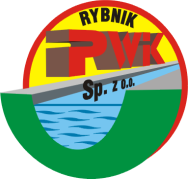 Załącznik nr…….. do umowy nr............................... z dnia ……………….20….r.WYMAGANIA DLA PODWYKONAWCÓW W ZAKRESIE BHP, P.POŻ. I OCHRONY ŚRODOWISKAZasady ogólne.PWiK Sp. z o.o. w Rybniku, jako zamawiający wykonanie robót  zobowiązuje podwykonawców realizujących prace do organizowania i prowadzenia prac zgodnie z przepisami BHP, ochrony przeciwpożarowej oraz ochrony środowiska.Podwykonawcy wykonujący prace są zobowiązani przygotowywać i organizować oraz prowadzić prace w sposób zapobiegający:- wypadkom przy pracy, zdarzeniom potencjalnie wypadkowym, chorobom zawodowym,- pożarom i innym miejscowym zagrożeniom, katastrofom budowlanym, - uszkodzeniom urządzeń, instalacji, narzędzi, sprzętów itp.,- pogorszeniu środowiska naturalnego i pracy.Zlecający prace w PWiK Sp. z o.o. w Rybniku zobowiązany jest wyznaczyć imiennie osobę, która będzie Odpowiedzialna za nadzór nad robotowi ze strony PWiK w zakresie organizacji prac i bezpiecznej ich realizacji oraz nadzoru i współpracy w tym zakresie z przedstawicielami podwykonawców.Podwykonawca wykonujący prace na terenie PWiK Sp. z o.o. w Rybniku, zobowiązany jest wyznaczyć imiennie osobę, (wpisać imię i nazwisko i nr tel………………………………………., która będzie współpracowała ze osobą Odpowiedzialną za nadzór nad robotami ze strony PWiK lub Specjalistą ds. BHP, w zakresie bezpiecznej realizacji prac zgodnie z przepisami i zasadami BHP,  z uwzględnieniem sposobów postępowania w przypadku wystąpienia zagrożeń dla zdrowia lub życia pracowników.Wyznaczenie przez PWiK Sp. z o.o. w Rybniku osoby Odpowiedzialnej za nadzór nad robotami, nie zwalnia podwykonawców z obowiązku zapewnienia bezpieczeństwa i higieny pracy zatrudnionym przez nich pracownikom.Wszyscy pracownicy podwykonawcy wykonującego prace na terenie obiektów PWiK Sp. z o.o. w Rybniku, łącznie z osobami sprawującymi nadzór, muszą zostać poinformowani o zasadach obowiązujących na terenie PWIK, zagrożeniach oraz związanych z nimi środkach zapobiegawczych i ochronnych w zakresie bezpieczeństwa i higieny pracy, ochrony przeciwpożarowej, zgodnie z zapisem w normie PN-N18001:2004. Powyższe należy do obowiązków Podwykonawcy.Podwykonawca  ma obowiązek na prośbę PWiK Sp. z o.o. w Rybniku przedstawić kopie następujących dokumentów oraz wykazy zawierające informacje nt.:a) imię i nazwisko oraz funkcję osoby wyznaczonej przez podwykonawcę zgodnie z pkt 1.4,b) wykaz pracowników wraz z ich kwalifikacjami i uprawnieniami,c) kopie zaświadczeń z odbycia szkoleń u pracodawcy w zakresie bezpieczeństwa dla pracowników,d) kopie aktualnych zaświadczeń lekarskich,e) wykaz używanych środków ochrony zbiorowej i indywidualnej dla poszczególnych rodzajów prac,f) wykaz sprzętu przeciwpożarowego,g) wykaz narzędzi, maszyn, urządzeń i sprzętu pomiarowego wraz z wymaganymi dokumentami (np. certyfikaty, deklaracje zgodności, świadectwa legalizacji, itp.)h) opis technologii wykonywania powierzonych prac wraz z oceną ryzyka zawodowego związanego                       z realizacją tych prac,i) wykaz pozostałych pracowników nadzoru, bezpośrednio i stale przebywających na terenie wykonywania prac,j) Plan Bezpieczeństwa i Ochrony Zdrowia (BIOZ), o ile jest wymagany przepisami prawa.Powyższe informacje należy dostarczyć osobie Odpowiedzialnej za nadzór nad robotami ze strony PWiK.Wszelkie wypadki, awarie, pożary, wybuchy i inne miejscowe zagrożenia mające miejsce na terenie prowadzonych prac na rzecz PWiK Sp. z o.o. w Rybniku, wymagające interwencji jednostki ratowniczej, zgłaszać należy osoby Odpowiedzialnej za nadzór ze strony PWiK, osoby odpowiedzialnej za realizację umowy  oraz Specjalisty ds. BHP/Dyspozytora PWIK.Zasady dotyczące przestrzegania przepisów BHP na terenie PWiK Sp. z o.o. w Rybniku przez podwykonawców.Przy prowadzeniu prac na terenie PWiK Sp. z o.o. w Rybniku należy przestrzegać przepisów 
i zasad dotyczących prowadzenia określonego rodzaju prac, w szczególności dotyczących prac szczególnie niebezpiecznych, prac remontowo-budowlanych bez wstrzymania ruchu przedsiębiorstwa, prac spawalniczych, robót przy urządzeniach energetycznych oraz robót montażowych i demontażowych na obiektach technologicznych.Przed przystąpieniem do robót podwykonawca musi rozpoznać i oznaczyć uzbrojenie terenu, miejsca składowania materiałów, narządzi, sprzętu, ponadto wyznacza ciągi komunikacyjne oraz strefy pracy urządzeń.Podwykonawcy używający w trakcie prac urządzeń i/lub narzędzi o napędzie mechanicznym są zobowiązani w szczególności:a) posiadać dokumentację z przeprowadzonych okresowych badań tych narzędzi wraz z badaniem ochrony przeciwporażeniowej,b) wyłączać narzędzia natychmiast po zakończeniu prac,c) używać ich zgodnie z instrukcją obsługi.Pojazdy będące własnością podwykonawcy mogą poruszać się po terenie PWiK Sp. z o.o. 
w Rybniku, przestrzegając na całym terenie zakładu maksymalnej prędkości jazdy określonej znakami drogowymi.Pracownicy podwykonawcy zobowiązani sądo stosowania odpowiedniej odzieży i obuwia roboczego, zgodnego z obowiązującymi w tym zakresie przepisami. Do obowiązków należy również zapewnienie jednolitego standardu ubrań roboczych dla pracowników Podwykonawców biorących udział w realizacji przedmiotu umowy, kamizelek ostrzegawczych, na których w sposób czytelny naniesiona jest nazwa firmy umożliwiająca identyfikację pracowników.Pracownicy podwykonawcy są zobowiązani do stosowania sprzętu ochronnego odpowiedniego do warunków prowadzonych prac i występujących zagrożeń, a w szczególności:a) noszenia hełmów ochronnych podczas prac ziemnych, prac w studzienkach, prac na wysokości oraz na wskazanych obiektach PWIKm.in. na terenie oczyszczalni ścieków i SUW ul. Rajska.b) stosowania środków ochrony słuchu podczas prac o podwyższonym natężeniu hałasu,c) stosowania masek przeciwpyłowych i przeciwgazowych, w zależności od występujących zagrożeń,d) stosowania okularów ochronnych przy pracach, przy których występuje zagrożenie uszkodzenia wzroku,e) stosowania sprzętu zabezpieczającego przed upadkiem przy pracach na wysokości 
i w zagłębieniach.Podwykonawcy pracujący na terenie PWiK Sp. z o.o. w Rybniku są zobowiązani do niezwłocznego informowania Specjalisty ds. BHP osoby Odpowiedzialnej za nadzór nad robotami ze strony PWiK, o każdym wypadku przy pracy, zdarzeniu potencjalnie wypadkowym oraz innym zagrożeniu życia lub zdrowia osób.3. Zasady dotyczące przestrzegania przepisów ochrony przeciwpożarowej na obiektach PWiK                    Sp. z o.o. w Rybniku przez podwykonawców.Wszyscy podwykonawcy prowadzący prace na terenie przedsiębiorstwa zobowiązani są do zabezpieczenia miejsca pracy przed powstaniem pożaru budynków, urządzeń, składowisk.W obiektach i na terenach do nich przyległych zabronione jest wykonywanie czynności, które mogą spowodować pożar, jego rozprzestrzenianie się, utrudnić prowadzenie działań ratowniczych i ewakuacji, a w szczególności:a) używanie otwartego ognia i palenia tytoniu w strefach zagrożonych pożarem lub wybuchem,c) ustawianie na klatkach schodowych jakichkolwiek przedmiotów utrudniających ewakuację, bez poinformowania Zarządcy obiektu b) składowanie materiałów palnych na drogach komunikacji służących do ewakuacji,Podwykonawcom użytkującym urządzenia zasilane energią elektryczną lub gazem palnym zabrania się dokonywania czynności, które mogłyby stworzyć zagrożenie pożarowe lub wybuchowe. W szczególności zabrania się:a) korzystania z uszkodzonych lub niesprawdzonych instalacji, urządzeń elektrycznych i gazowych,b) włączania do sieci jednocześnie urządzeń elektrycznych w takiej ilości, że łączny pobór energii elektrycznej może wywołać przeciążenie,c) pozostawienie bez dozoru włączonych do sieci urządzeń elektrycznych nie przystosowanych do ciągłej eksploatacji,d) zastawianie dojścia do czynnych tablic rozdzielczych, wyłączników, przełączników itp. Urządzeń elektrycznych,e) pozostawianie nie wyłączonego urządzenia elektrycznego po zakończeniu pracy,f) przechowywanie w pomieszczeniach wewnątrz budynków materiałów palnych, butli napełnionych gazem palnym, lub innych zbiorników ze substancjami palnymi lub wybuchowymi.Podwykonawcom zabrania się dokonywania samodzielnie przeróbek i remontów urządzeń oraz instalacji elektrycznych lub gazowych, budowy dodatkowych punktów poboru energii elektrycznej lub gazowej bez zgody odpowiednich służb PWiK Sp. z o.o. w Rybniku.Ponadto zabrania się:a) używania otwartego ognia i palenia tytoniu we wszystkich pomieszczeniach i budynkach PWIK, na terenie zaplecza, oczyszczalni ścieków i SUW.b) przechowywania odzieży ochronnej i roboczej w miejscach nie przeznaczonych do tego celu,c) przechowywania w bezpośrednim sąsiedztwie, bez należytego zabezpieczenia substancji, których wzajemne oddziaływanie może spowodować zapalenie się lub inne miejscowe zagrożenie.Podwykonawcy są zobowiązani posiadać podręczny sprzęt p.poż.(gaśnica, koc gaśniczy), który powinien być umieszczony w dostępnym miejscu oraz zapewnić wymagane oznaczenia i stosowne instrukcje, zgodnie z obowiązującymi w tym zakresie przepisami.Sprzęt gaśniczy będący na wyposażeniu PWIK (zabezpieczeniu) obiektów, urządzeń, instalacji itp., może być używany do zabezpieczenia prowadzonych prac pożarowo niebezpiecznych za zgodą osoby Odpowiedzialnej za nadzór nad robotami ze strony PWiK.Pracownicy podwykonawcy, wykonujący prace w obiektach PWiK winni znać między innymi:a) zasady postępowania w razie wystąpienia pożaru oraz po jego zakończeniu,b) zasady gaszenia pożarów urządzeń elektrycznych,c) zasady postępowania przy gaszeniu odzieży na człowieku,d) wyjścia ewakuacyjne z obiektów PWIK,e) zasady bezpiecznego wykonywania prac pożarowo niebezpiecznych.4. Zasady dotyczące przestrzegania przepisów o ochronie środowiska na terenie PWiK Sp. z o.o. 
w Rybniku przez podwykonawców.4.1 Pracownicy firm działających na terenie PWiK Sp. z o.o. w Rybniku, oraz wykonawcy robót zleconych są zobowiązani do stosowania zasad ochrony środowiska i przestrzegania obowiązujących 
w tym zakresie przepisów, tzn. do:a) ochrony gleby i powierzchni ziemi przez niedopuszczenie do zanieczyszczeń szkodliwymi substancjami np. olejami, smarami, farbami, produktami zawierającymi składniki  powodujące skażenie gleby i wód,b) składowania materiałów przewidzianych do wykonania robót i powstałych odpadów w miejscach uzgodnionych z osobom Odpowiedzialną za nadzór ze strony PWiK, w sposób zapewniający ochronę środowiska,c) odprowadzania ścieków do urządzeń kanalizacyjnych zakładu tylko po uzgodnieniu z Odpowiedzialną za nadzór ze strony PWiK.d) utrzymywania czystości i porządku na użytkowanym terenie lub obiekcie włącznie 
z oczyszczaniem dróg publicznych i wewnętrznych, segregacją odpadów na zasadach ogólnych.Zabrania się:a) zanieczyszczenia terenów należących do PWiK Sp. z o.o. w Rybniku,b) emitowania do powietrza i wprowadzania do ścieków oraz gleby niebezpiecznych substancji chemicznych,c) stosowania urządzeń powodujących: nadmierny hałas lub wibracje, emitujących szkodliwe promieniowanie elektromagnetyczne lub inne ponad dopuszczalne normy,d) pozostawiania, porzucania wytworzonych odpadów w miejscu wykonywania prac bez ich przekazania na  składowiska odpadów (zagospodarowanie odpadu wytworzonego przez Wykonawcęnależy do jego obowiązków).PWiK Sp. z o.o. w Rybniku zastrzega sobie możliwość kontroli działalności firm pracujących na jej terenie przez osoby Odpowiedzialnej za nadzór nad robotami ze strony PWiK, Specjalistę ds. BHP oraz ma prawo do ewentualnego wstrzymania robót, jeśli zostanie stwierdzone rażące zagrożenie dla pracowników, osób trzecich, otoczenia czy środowiska naturalnego.Postanowienia końcowe.Osoba odpowiedzialna za nadzór ze strony PWiK, Specjalista ds. BHP oraz inni pracownicy wyznaczeni do nadzorowania prac ze strony PWiK Sp. z o.o. w Rybniku, mogą kontrolować prowadzone przez podwykonawców prace, w zakresie:a) przestrzegania przepisów i zasad dotyczących bezpieczeństwa i higieny pracy, ochrony przeciwpożarowej,b) organizacji prac,c) ładu i porządku w miejscu prac jego zabezpieczenia i oznakowania, wygrodzenia,d) kwalifikacji i uprawnień pracowników, badań lekarskich i szkoleń BHP,e) stanu technicznego i sprawności maszyn, urządzeń i narzędzi,f) stosowania sprzętów ochrony zbiorowej i indywidualnej.PWiK Sp. z o.o. w Rybniku zastrzega sobie prawo do ewentualnego wstrzymania robót przez osoby upoważnione, bez odszkodowania, jeżeli zostanie stwierdzone naruszenie postanowień zawartych w niniejszym załączniku lub przepisów i zasad dotyczących bezpieczeństwa i higieny pracy, ochrony przeciwpożarowej i ochrony środowiska, w związku z realizacją zleconych prac.W przypadku nieprzestrzegania postanowień jw., Zleceniodawca może:a) przerwać pracę,b) odstąpić od umowy z winy podwykonawcy z uwagi na rażące nieprzestrzeganie przepisów oraz zasad BHP i P.POŻ., ochrony środowiska.Jeżeli Zleceniodawca nie otrzyma informacji z zakresu wystąpienia wszelkich niezgodności w miejscu wykonywanych prac przez Podwykonawcę przyjmuje się, że zdarzenia niepożądane nie wystąpiły przy realizacji zadania.Przyjął do wiadomości i stosowania:Data, podpis………………….…………..                   		Data, podpis…………………………………………………………………….                                                                                                   ………………………………………………(osoba Odpowiedzialna za nadzór nad robotami ze strony PWiK)                                                          (Podwykonawca)FORMULARZ OFERTOWYFORMULARZ OFERTOWYFORMULARZ OFERTOWYFORMULARZ OFERTOWYStronaZ ogólnej liczby stronFORMULARZ OFERTOWYFORMULARZ OFERTOWYStronaZ ogólnej liczby stronCzęść zamówienia powierzona do wykonania podwykonawcomFirma podwykonawcy*FORMULARZ OFERTOWYFORMULARZ OFERTOWYFORMULARZ OFERTOWYFORMULARZ OFERTOWYStronaZ ogólnej liczby stronFORMULARZ OFERTOWYFORMULARZ OFERTOWYFORMULARZ OFERTOWYFORMULARZ OFERTOWYStronaZ ogólnej liczby stronZaprojektowanie i budowa tożsamego z obecnie eksploatowanym, układu kogeneracyjnego do skojarzonej produkcji energii elektryczne j i cieplnej oraz nowej komory fermentacyjnej wraz z niezbędną infrastrukturą  na oczyszczalni ścieków w Rybniku-Orzepowicach należącej do Przedsiębiorstwa Wodociągów i Kanalizacji Sp. z o.o. z siedzibą w  Rybniku”. 